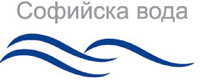 ДОКУМЕНТАЦИЯ ЗА УЧАСТИЕ“Софийска вода” АДПроцедура № TT001514РАЗШИРЕНИЕ И СЕРВИЗНА ПОДДРЪЖКА НА СИСТЕМИТЕ ЗА ВИДЕОНАБЛЮДЕНИЕ И КОНТРОЛ НА ДОСТЪП/ОБХОДИ НА ОБЕКТИТЕ НА «СОФИЙСКА ВОДА» АДДокументацията изготви:Отдел “Снабдяване”“Софийска вода” АДград София 1766район Младостж.к. Младост ІVул. "Бизнес парк" №1сграда 2А“СОФИЙСКА ВОДА” АДTT001514 РАЗШИРЕНИЕ И СЕРВИЗНА ПОДДРЪЖКА НА СИСТЕМИТЕ ЗА ВИДЕОНАБЛЮДЕНИЕ И КОНТРОЛ НА ДОСТЪП/ОБХОДИ НА ОБЕКТИТЕ НА «СОФИЙСКА ВОДА» АДСЪДЪРЖАНИЕ:ИНСТРУКЦИИ КЪМ УЧАСТНИЦИТЕПРОЕКТО-ДОГОВОРРАЗДЕЛ А: ТЕХНИЧЕСКО ЗАДАНИЕ – ПРЕДМЕТ НА ДОГОВОРА ЗА УСЛУГАРАЗДЕЛ Б: ЦЕНИ И ДАННИРАЗДЕЛ В: СПЕЦИФИЧНИ УСЛОВИЯ НА ДОГОВОРА ЗА УСЛУГАРАЗДЕЛ Г: ОБЩИ УСЛОВИЯ НА ДОГОВОРА ЗА УСЛУГАПРИЛОЖЕНИЯИНСТРУКЦИИ КЪМ УЧАСТНИЦИТЕИНСТРУКЦИИ КЪМ УЧАСТНИЦИТЕТези инструкции се издават като ръководство на участниците в процедурата и не представляват част от договора.Документацията за участие се получава само от преписката на процедурата в Профила на купувача от сайта на „Софийска вода“ АД след регистрация на участника и последващо изтегляне на всички файлове, включително комплект документация, ценови таблици и други съпътстващи документи в електронен вид, налични към момента на изтеглянето. Регистрацията на сайта на Възложителя и изтеглянето на пълния електронен комплект (вариант) на документация към момента на изтеглянето е задължително условие за подаване на оферта в настоящата процедура. Участниците трябва да уведомят отдел лицето за контакт по процедурата за явни двусмислия, грешки или пропуски в документацията за участие. Предмет на обществената поръчка: Разширение и сервизна поддръжка на системите за видеонаблюдение и контрол на достъп/обходи на обектите на «Софийска вода» АД.Прогнозна/максимална стойност на обществената поръчка, която не е гарантирана и е само за информация и не може да бъде превишавана:390 000 лева без ДДС, от които 90 000 лева без ДДС за опции както следва:Когато възложителят не разполага с текущ договор за възлагане на доставките, предмет на настоящия договор и при наличие на взаимно съгласие между страните, сроковете на възлагане и действие на настоящия договор могат да бъдат продължени до сключване на нов договор, но с не повече от 12 месеца, за което страните подписват допълнително споразумение. През периода на продължения срок на договора, възложителят има право да възлага услуги и доставки по предмета на договора на обща стойност 45 000 лева без ДДС или 15% (петнадесет процента) от прогнозната/максималната стойност на договора, към които се прибавя остатъчната (неизразходваната) прогнозна/максимална стойност на договора (когато е налична такава).В случай на изчерпване на прогнозната/максималната стойност на договора преди изтичане на срока за възлагане и наличие за възложителя на текущи нужди от стоки и услуги, предмет на договора, при наличие на взаимно съгласие между страните, възложителят има право да възлага при условията на договора необходимите му услуги и доставки на обща стойност до 45 000 лева без ДДС или 15% (петнадесет процента) от прогнозната/максималната стойност на договора. В случаите на такова изменение възложителят има право да изиска допълнителна гаранция за изпълнение, в размер на процента на гаранцията за изпълнение по договора, приложен върху прогнозната/максималната стойност на допълнителните доставки.Гаранция за изпълнение:Размерът на гаранцията за изпълнение е 5% (пет процента) от прогнозната/максималната стойност на договора без стойността на опциите. Условията й са упоменати в договора. Гаранцията за изпълнение се предоставя в една от следните форми: Парична сума:Внесена в Център за услуги Младост 4 на „Софийска вода” АД, намиращ се на адрес: град София 1766, район Младост, ж. к. Младост ІV, ул. "Бизнес парк" №1, сграда 2А, (тази опция е валидна само за суми до 10 000 лв.).Преведена по банков път на сметка на "Софийска вода" АД: Общинска банка, клон Денкоглу, IBAN: BG07 SOMB 9130 1010 3079 02, BIC: SOMB BGSF, като в основанието се посочват номерът на търга.Банкова гаранция: оригинал за съответния, предвиден в проекта на договор, срок. Застраховка, която обезпечава изпълнението чрез покритие на отговорността на изпълнителя.Изисквания към гаранцията за изпълнение:Участникът, определен за изпълнител, избира сам формата на гаранцията. При представяне на застраховка или банкова гаранция, същите следва да бъдат неотменими и безусловни.Паричната и банковата гаранция може да се предоставят от името на изпълнителя за сметка на трето лице-гарант.Когато избраният изпълнител е обединение, което не е юридическо лице, всеки от съдружниците в него може да е наредител по банковата гаранция, съответно вносител на сумата по гаранцията или титуляр на застраховката. В случай на представяне на банкова гаранция от съдружник в обединение, гаранцията следва да обезпечава задълженията на обединението.Ангажиментът на възложителя по освобождаването на предоставена банкова гаранция се изчерпва с връщането на нейния оригинал на изпълнителя, като възложителят не се ангажира и не дължи разходите за изготвяне на допълнителни потвърждения, изпращане на междубанкови SWIFT съобщения и заплащане на свързаните с това такси, в случай че обслужващата банка на участника/изпълнителя има някакви допълнителни специфични изисквания.Всички разходи по гаранцията за изпълнение са за сметка на участника, избран за изпълнител, а разходите по евентуалното им усвояване - за сметка на възложителя. Участниците трябва да предвидят и заплатят своите такси по откриване и обслужване на гаранциите така, че размерът на гаранцията да не бъде по-малък от определения в процедурата. Когато участникът, избран за изпълнител на процедурата, е чуждестранно физическо или юридическо лице или техни обединения, документите по гаранцията за изпълнение се представят и в превод на български език. Условията и сроковете за задържане или освобождаване на гаранцията за изпълнение са уредени в договора за обществена поръчка. Възложител: Арно Валто де Мулиак - изпълнителен директор на “Софийска вода” АД, град София 1766, район Младост, ж.к. Младост ІV, ул. "Бизнес парк" №1, сграда 2А. Лице за контакт по процедурата: Сергей Поборников, тел: +359 2 81 22 456, Факс: +359 2 81 22 588/589; spobornikov@sofiyskavoda.bg.Срокът на договора е посочен в проекта на договор.Техническите спецификации, отнасящи се за изпълнението на обществената поръчка са описани в проекта на договор, включително разделите които са неразделна част от него.Разяснения по условията на процедуратаЛицата могат да поискат писмено от възложителя разяснения по решението, обявлението, документацията за обществената поръчка до 5 дни преди изтичане на срока за получаване на офертите за участие.При писмено искане за разяснения по условията на обществената поръчка, направено до 5 дни преди изтичането на срока за получаване на оферти, възложителят публикува в профила на купувача писмени разяснения. Разясненията се публикуват на профила на купувача в срок до три дни от получаване на искането и в тях не се посочва лицето, направило запитването.Възложителят не предоставя разяснения, ако искането е постъпило след законово определения срок. Исканията се адресират и се изпращат само до лицето за контакт по процедурата по начините определени в тази документация.В случай, че писменото искане за разяснение се входира в Деловодството на възложителя, то важи датата на получаване на писмото в Деловодството на “Софийска вода” АД. Деловодството на “Софийска вода” АД е с работно време от 08:00 до 16:30 часа всеки работен ден и адрес: “Софийска вода” АД, град София 1766, район Младост, ж.к. Младост ІV, ул. "Бизнес парк" №1, сграда 2А.Всички действия на възложителя към участниците са в писмен вид. Обменът на информация се извършва чрез пощенска или друга куриерска услуга с препоръчана пратка с обратна разписка, по електронна поща, с електронен подпис съгласно изискванията на Закона за електронния документ и електронния подпис или чрез комбинация от тези средства. Подготовка на офертатаПри изготвяне на офертата си за участие, всеки участник трябва да се придържа точно към обявените от възложителя условия и изискванията на Закона за обществените поръчки (ЗОП) и Правилника за прилагане на Закона за обществените поръчки (ППЗОП), като спазва и приложимите нормативни актове, свързани с изпълнението на предмета на поръчката. Участникът няма право да поставя условия, които са различни от условията и изискванията, заложени в документацията за участие.Опаковката с офертата следва да включва документите по чл.39, ал.2 и ал.3, т.1 от ППЗОП, опис на представените документи, както и отделен запечатан непрозрачен плик с надпис „Предлагани ценови параметри“, съдържащ ценово предложение по чл.39, ал.3, т.2 от ППЗОП. Конкретните документи са посочени по-долу в инструкциите.Офертата се изготвя на български език.Участниците трябва да използват съдържащите се в документацията за участие образци като ги попълнят на определените за това места. Не се допускат промени в текстовете с изисквания, заложени в образците, освен в предвидените в документацията случаи. Участниците сами преценяват начина на попълване на образците (електронно или на ръка).Документите и данните в офертата се подписват само от законния представител на участника или от упълномощени за това лица. При упълномощаване в офертата се представя пълномощно за изпълнението на такива функции. Представените копия на документи в офертата за участие следва да бъдат заверени от участника с гриф „Вярно с оригинала”, подпис и печат.Подаване на офертатаОфертата се представя в запечатана непрозрачна опаковка, върху която се  посочват: наименованието на участника, включително участниците в обединението, когато е приложимо; адрес за кореспонденция, телефон и по възможност - факс и електронен адрес; наименованието на поръчката. Място за подаване на офертата: Деловодството на “Софийска вода” АД, град София 1766, район Младост, ж. к. Младост ІV, ул. "Бизнес парк" №1, сграда 2А.Краен срок за подаване на офертата: не по-късно от 16:30 часа в деня, определен за краен срок и посочен в обявлението. До изтичане на срока за подаване на оферти, всеки участник може да промени, да допълни или да оттегли офертата си. Офертата се представя от участника, или от упълномощен от него представител - лично или чрез пощенска или друга куриерска услуга с препоръчана пратка с обратна разписка, на адреса, посочен от възложителя. За получените оферти за участие при възложителя се води регистър, в който се отбелязват: подател на офертата за участие; номер, дата и час на получаване; причините за връщане на офертата за участие, когато е приложимо. При получаване на офертата за участие върху опаковката се отбелязват поредният номер, датата и часът на получаването, за което на приносителя се издава документ. Не се приемат оферти за участие, които са представени след изтичане на крайния срок за получаване или са в незапечатана опаковка или в опаковка с нарушена цялост. Когато към момента на изтичане на крайния срок за получаване на оферти за участие пред мястото, определено за тяхното подаване, все още има чакащи лица, те се включват в списък, който се подписва от представител на възложителя и от присъстващите лица. Офертите за участие на лицата от списъка се завеждат в регистъра с подадени оферти. В случаите по горната точка не се допуска приемане на оферти за участие от лица, които не са включени в списъка. Не се допуска представяне на варианти в офертата. Участниците не могат да се позовават на конфиденциалност по отношение на предложенията от офертите им, които подлежат на оценка. Основания за отстраняване на участницитеЗа участниците да не са налице основанията за отстраняване, посочени в чл.54, ал.1, т. 1-7 и чл.55, ал.1, т.1, 3, 4, 5 от ЗОП:Възложителят отстранява от участие в процедура за възлагане на обществена поръчка участник, когато: (чл. 54, ал. 1, т. 1) е осъден с влязла в сила присъда, освен ако е реабилитиран, за престъпление по чл. 108а, чл. 159а - 159г, чл. 172, чл. 192а, чл. 194 - 217, чл. 219 - 252, чл. 253 - 260, чл. 301 - 307, чл. 321, 321а и чл. 352 - 353е от Наказателния кодекс; (чл. 54, ал. 1, т. 2) е осъден с влязла в сила присъда, освен ако е реабилитиран, за престъпление, аналогично на тези по т. 1, в друга държава членка или трета страна; (чл. 54, ал. 1, т. 3) има задължения за данъци и задължителни осигурителни вноски по смисъла на чл. 162, ал. 2, т. 1 от Данъчно-осигурителния процесуален кодекс и лихвите по тях, към държавата или към общината по седалището на възложителя и на кандидата или участника, или аналогични задължения, установени с акт на компетентен орган, съгласно законодателството на държавата, в която кандидатът или участникът е установен, освен ако е допуснато разсрочване, отсрочване или обезпечение на задълженията или задължението е по акт, който не е влязъл в сила; Точката не се прилага, когато: 1. се налага да се защитят особено важни държавни или обществени интереси; 2. размерът на неплатените дължими данъци или социалноосигурителни вноски е не повече от 1 на сто от сумата на годишния общ оборот за последната приключена финансова година. (чл. 54, ал. 1, т. 4) е налице неравнопоставеност в случаите по чл. 44, ал. 5; (чл. 54, ал. 1, т. 5) е установено, че: а) е представил документ с невярно съдържание, свързан с удостоверяване липсата на основания за отстраняване или изпълнението на критериите за подбор; б) не е предоставил изискваща се информация, свързана с удостоверяване липсата на основания за отстраняване или изпълнението на критериите за подбор; (чл. 54, ал. 1, т. 6) е установено с влязло в сила наказателно постановление или съдебно решение, че при изпълнение на договор за обществена поръчка е нарушил чл. 118, чл. 128, чл. 245 и чл. 301 - 305 от Кодекса на труда или аналогични задължения, установени с акт на компетентен орган, съгласно законодателството на държавата, в която кандидатът или участникът е установен; (чл. 54, ал. 1, т. 7) е налице конфликт на интереси, който не може да бъде отстранен. Основанията по ал. 1, т. 1, 2 и 7 на чл. 54 ЗОП се отнасят за лицата, които представляват участника или кандидата, членовете на управителни и надзорни органи и за други лица, които имат правомощия да упражняват контрол при вземането на решения от тези органи. (чл. 55, ал. 1, т. 1) обявен е в несъстоятелност или е в производство по несъстоятелност, или е в процедура по ликвидация, или е сключил извънсъдебно споразумение с кредиторите си по смисъла на чл. 740 от Търговския закон, или е преустановил дейността си, а в случай че кандидатът или участникът е чуждестранно лице - се намира в подобно положение, произтичащо от сходна процедура, съгласно законодателството на държавата, в която е установен; (чл. 55, ал. 1, т. 3) сключил е споразумение с други лица с цел нарушаване на конкуренцията, когато нарушението е установено с акт на компетентен орган; (чл. 55, ал. 1, т. 4) доказано е, че е виновен за неизпълнение на договор за обществена поръчка или на договор за концесия за строителство или за услуга, довело до предсрочното му прекратяване, изплащане на обезщетения или други подобни санкции, с изключение на случаите, когато неизпълнението засяга по-малко от 50 на сто от стойността или обема на договора; (чл. 55, ал. 1, т. 5) опитал е да: а) повлияе на вземането на решение от страна на възложителя, свързано с отстраняването, подбора или възлагането, включително чрез предоставяне на невярна или заблуждаваща информация, или б) получи информация, която може да му даде неоснователно предимство в процедурата за възлагане на обществена поръчка. Участникът декларира липсата на съответните посочени по-горе основания за отстраняване в Раздели А, Б и В на Част III: Основания за изключване на Единен европейски документ за обществени поръчки (ЕЕДОП) - по образец, приложен в документацията.Доказване на предприетите мерки за доказване на надежност по чл. 56 от ЗОП, когато е приложимоУчастник, за когото са налице основания по чл. 54, ал. 1 и посочените от възложителя обстоятелства по чл. 55, ал. 1 ЗОП, има право да представи доказателства, че е предприел мерки, които гарантират неговата надеждност, въпреки наличието на съответното основание за отстраняване. За тази цел участникът може да докаже, че: е погасил задълженията си по чл. 54, ал. 1, т. 3 от ЗОП, включително начислените лихви и/или глоби или че те са разсрочени, отсрочени или обезпечени; За доказване на надеждността се представя документ за извършено плащане или споразумение, или друг документ, от който да е видно, че задълженията са обезпечени или че страните са договорили тяхното отсрочване или разсрочване, заедно с погасителен план и/или с посочени дати за окончателно изплащане на дължимите задължения или е в процес на изплащане на дължимо обезщетение.е платил или е в процес на изплащане на дължимо обезщетение за всички вреди, настъпили в резултат от извършеното от него престъпление или нарушение; За доказване на надеждността се представя документ за извършено плащане или споразумение, или друг документ, от който да е видно, че задълженията са обезпечени или че страните са договорили тяхното отсрочване или разсрочване, заедно с погасителен план и/или с посочени дати за окончателно изплащане на дължимите задължения или е в процес на изплащане на дължимо обезщетение.е изяснил изчерпателно фактите и обстоятелствата, като активно е съдействал на компетентните органи, и е изпълнил конкретни предписания, технически, организационни и кадрови мерки, чрез които да се предотвратят нови престъпления или нарушения.За доказване на надеждността се представя документ от съответния компетентен орган за потвърждение на описаните обстоятелства. Предприетите мерки за доказване на надеждност по чл.56 ЗОП се описват в ЕЕДОП. Възложителят преценява предприетите от участника мерки, като отчита тежестта и конкретните обстоятелства, свързани с престъплението или нарушението.Участник, който с влязла в сила присъда или друг акт съгласно законодателството на държавата, в която е произнесена присъдата или е издаден актът, е лишен от правото да участва в процедури за обществени поръчки или концесии, няма право да използва предвидената в чл. 56, ал. 1 от ЗОП възможност за времето, определено с присъдата или акта.Не могат да участват в процедура за възлагане на обществена поръчка участници, за които важи забраната по чл.3, т.8 от Закона за икономическите и финансовите отношения с дружествата, регистрирани в юрисдикции с преференциален данъчен режим, свързаните с тях лица и техните действителни собственици (ЗИФОДРЮПДРСЛТДС), освен ако не са приложими изключенията по чл.4 от същия закон.КРИТЕРИИ ЗА ПОДБОР – изисквания към участниците и посочване на информация относно съответствието с тях в ЕЕДОПТехнически и професионални способности Изискване: Участникът трябва да може да докаже опит в изпълнението на поръчки еднакви или сходни с предмета на процедурата за предходните три години, считано до датата на подаване на офертите. Доказване: Участникът представя списък на успешно изпълнени от Участника за предходните три години, считано до дата на подаване на офертите, еднакви или сходни (изградени системи за видеонаблюдение и достъп) с предмета на настоящата поръчка дейности на обща стойност най-малко равна на 50% от прогнозната стойност на настоящата обществена поръчка – минимум 150 000 лева. Списъкът трябва да съдържа информация относно наименование на предмета на услугата, периодa на изпълнение в рамките на изискуемия срок и възложителите (получателите) на услугите. Към списъка Участникът трябва да представи доказателства за извършените услуги от списъка под формата на удостоверение, издадено от получателя или от компетентен орган, или чрез посочване на публичен регистър, в който е публикувана информация за извършените услуги.Списъкът, включително посочване на доказателствата, които ще бъдат представени преди сключване на договор от избрания за изпълнител участник, се посочват в Част IV: Критерии за подбор, Раздел В: технически и професионални способности, т. 1 б) от ЕЕДОП. Изискване: Участникът да разполага с необходимия квалифициран технически персонал за изпълнението на поръчката: минимум двама специалисти, притежаващи четвърта квалификационна група по електро безопасност и минимум един специалист с висше образование – специалност „Информационни технологии“.Доказване: Участникът представя списък на квалифицирания технически персонал, които ще бъдат ангажирани при изпълнение на поръчката, в който е посочена професионална компетентност на лицата.Списъкът трябва да е придружен от декларация, че в случай, че бъде избран за изпълнител преди сключване на договора, Участникът ще представи документи, удостоверяващи, че поне двама от персонала, притежават четвърта квалификационна група по електро безопасност, както и диплома на поне един специалист за завършено висше образование – специалност «Информационни технологии».Информацията се посочва в Част IV: Критерии за подбор, Раздел В: технически и професионални способности, т. 6) от ЕЕДОП.Съдържание на опаковката с офертатаЕдинен европейски документ за обществени поръчки (ЕЕДОП) за участника в съответствие с изискванията на закона и условията на възложителя, а когато е приложимо – ЕЕДОП за всеки от участниците в обединението, което не е юридическо лице, за всеки подизпълнител и за всяко лице, чиито ресурси ще бъдат ангажирани в изпълнението на поръчката;Инструкции за попълване и представяне на ЕЕДОП: ЕЕДОП следва да бъде попълнен само по отношение на приложимата информация, включително съобразно изискванията на възложителя, посочени в обявлението и настоящата документация за участие.В ЕЕДОП се предоставя съответната информация, изисквана от възложителя, и се посочват националните бази данни, в които се съдържат декларираните обстоятелства, или компетентните органи, които съгласно законодателството на държавата, в която участникът е установен, са длъжни да предоставят информация.  В случай, че участникът е обединение, което не е е юридическо лице, ЕЕДОП се представя за всеки от участниците в него.Когато участникът е посочил, че ще използва капацитета на трети лица за доказване на съответствието с критериите за подбор или че ще използва подизпълнители, за всяко от тези лица се представя отделен ЕЕДОП. Когато изискванията по чл.54, ал.1, т.1, 2 и 7 и чл.55, ал.1, т.5 ЗОП се отнасят за повече от едно лице, всички лица подписват един и същ ЕЕДОП. Когато е налице необходимост от защита на личните данни или при различие в обстоятелствата, свързани с личното състояние, информацията относно изискванията по чл.54, ал.1, т.1, 2 и 7 и чл.55, ал.1, т.5 ЗОП се попълва в отделен ЕЕДОП за всяко лице или за някои от лицата. В случаите по предходната точка, когато се подава повече от един ЕЕДОП, обстоятелствата, свързани с критериите за подбор, се съдържат само в ЕЕДОП, подписан от лице, което може самостоятелно да представлява съответния стопански субект.Когато за участник е налице някое от основанията по чл.54, ал.1 ЗОП или посочените от възложителя основания по чл. 55, ал. 1 ЗОП и преди подаването на офертата той е предприел мерки за доказване на надеждност по чл.56 ЗОП, тези мерки се описват в ЕЕДОП.Участниците могат да използват ЕЕДОП, който вече е бил използван при предходна процедура за обществена поръчка, при условие че потвърдят, че съдържащата се в него информация все още е актуална.	Участниците могат да използват тази въможност, когато е осигурен пряк и неограничен достъп по електронен път до вече изготвен и подписан електронно ЕЕДОП. 	В тези случаи към документите за подбор вместо ЕЕДОП се представя декларация, с която се потвърждава актуалността на данните и автентичността на подписите в публикувания ЕЕДОП, и се посочва адресът, на който е осигурен достъп до документа. Възложителят може да изисква от участниците по всяко време да представят всички или част от документите, чрез които се доказва информацията, посочена в ЕЕДОП, когато това е необходимо за законосъобразното провеждане на процедурата.Информация относно правно-организационната форма, под която участникът осъществява дейността си, както и списък на всички задължени лица по смисъла на чл.54, ал.2 и чл. 55, ал.3 от ЗОП, независимо от наименованието на органите, в които участват, или длъжностите, които заемат; 	Информацията се подписва от законния представител на участника или от надлежно упълномощено лице.	Задължените лица по смисъла на чл.54, ал.2 и чл. 55, ал.3 от ЗОП са лицата, които представляват участника, членовете на управителни и надзорни органи и за други лица, които имат правомощия да упражняват контрол при вземането на решения от тези органи и са посочени в чл. 40 от ППЗОП.	В случай че участникът е обединение, което не е е юридическо лице, информацията се представя за всеки от участниците в него. 	Информацията се представя и за всеки подизпълнител и за всяко лице, чиито ресурси ще бъдат ангажирани в изпълнението на поръчката - когато е приложимо.Документи за доказване на предприетите мерки за надеждност по чл. 56 от ЗОП, когато е приложимо;Декларация по чл. 101, ал.11 от ЗОП за липса на свързаност с друг участник – по образец от документацията;Декларация по чл. 3, т. 8 и чл.4 от Закона за икономическите и финансовите отношения с дружествата, регистрирани в юрисдикции с преференциален данъчен режим, свързаните с тях лица и техните действителни собственици, попълнена по образец от документацията. В случай, че участникът в процедурата е обединение, декларацията се представя от всеки участник в обединението;В случай че участникът е обединение, което не е юридическо лице, следва да представи копие от документ, от който да е видно правното основание за създаване на обединението, както и следната информация във връзка с обществената поръчка:правата и задълженията на участниците в обединението;разпределението на отговорността между членовете на обединението;дейностите, които ще изпълнява всеки член на обединението. В документа следва да е определен партньор, който да представлява обединението за целите на обществената поръчка и трябва по безусловен начин да се удостовери, че участниците в обединението поемат солидарна отговорност за участието в обществената поръчка и за задълженията си по време на изпълнение на договора.Техническо предложение, в което участникът не следва да посочва цени. Техническото предложение трябва да съдържа: Документ за упълномощаване, когато лицето, което подава офертата, не е законният представител на участника; Предложение за изпълнение на поръчката в съответствие с техническите спецификации и изискванията на възложителя. Предложението следва да съдържа пълно описание на техническите характеристики /техническа документация/ на предлаганите от участника стоки и дейсности, съобразно изискванията на документацията за участие, включително изискванията на раздел А „Техническо задание – предмет на договора за услуги“. В предложението следва да бъдат посочени и производителят, марката и модела на съответните стоки. Предлаганият гаранционен срок на новото оборудване следва да бъде минимум 24 месеца, считано от датата на приемане на обекта за експлоатация, а за ремонтираното оборудване следва да бъде минимум 6 месеца.Декларация за съгласие с клаузите на приложения проект на договор (по образец); Декларация за срока на валидност на офертата (по образец). Офертите трябва да са със срок на валидност най-малко 150 дни, считано от датата, определена за краен срок за получаване на офертите;Декларация за оглед на обектите, където ще бъдат извършвани дейностите – предмет на обществената поръчка, подписана двустранно от представител на участника и на възложителя. Лица за контакт: Стилян Калчунков, тел. 0877662841 и Любомир Сотиров тел. 0887903073. (по образец).Декларация, че в случай, че бъде избран за изпълнител преди сключване на договора, Участникът ще представи документи, удостоверяващи, че поне двама от персонала, притежават четвърта квалификационна група по електро безопасност, както и диплома на поне един специалист за завършено висше образование – специалност «Информационни технологии».Декларация от Участника, че ако му бъде възложен договор за изпълнение, ще подготви необходимите документи на служителите си, които ще работят на обектите на възложителя, на базата на които ДАНС ще издаде разрешение за работа в обектите на възложителя по настоящата обществена поръчка. Списъкът на необходимите документи ще бъде предоставен от възложителя на участника при сключване на договора за изпълнение. Участникът в срок от 30 дни ще предаде на възложителя въпросните документи, за да бъдат представени от възложителя в ДАНС.Необходимият комплект документи за служителите, които ще работят на обектите, с цел издаване на разрешение за допуск до стратегическите обекти и зони от състава на „Софийска вода” АД.“, е на основание Постановление №181 от 20.07.2009 г. на МС и във връзка с чл.4, ал.4 от ЗДАНС и чл.40 т.2 и чл. 44, ал. 1 от ППЗДАНС. Документите са, както следва: Свидетелство за съдимост.Медицинска справка от Център за психично здраве.Служебна бележка от НСлС.Попълнен въпросник (приложение № 6 към чл.44, ал.1 от ППЗДАНС).Опис на представените документи в офертата за участие (по образец).ОТДЕЛЕН запечатан непрозрачен плик „Предлагани ценови параметри”, който трябва да съдържа ценово предложение, отговарящо на изискванията на документацията за участие. Ценовото предложение следва да съдържа:Ценови таблици (по образец) от Раздел Б: “Цени и данни” на хартиен и електронен носител (CD, на Excel или еквивалент).Участникът трябва да попълни и подпише Ценовите таблици, съгласно изискванията на документацията за участие, включително:Единичните цени, оферирани от участника в Ценовите таблици трябва да се представят в български лева, без ДДС и до втория знак след десетичната запетая.Всички празни клетки в Ценовите таблици трябва да бъдат попълнени. В случай че има непопълнени клетки, ценовото предложение не подлежи на оценка.Всички оферирани цени в Ценовите таблици следва да включват всички договорни задължения на изпълнителя по договора, било подразбиращи се или изрично упоменати.Цените на участника, избран за изпълнител, ще са постоянни за срока на договора, освен ако не е предвидено друго в проекта на договор и ЗОП.При противоречие в данните от хартиения и електронния носител, с предимство се ползват тези на хартиения носител.Участници, подизпълнители и ползване на капацитета на трети лицаУчастник в процедурата за възлагане на обществена поръчка може да бъде всяко българско или чуждестранно физическо или юридическо лице или техни обединения, както и всяко друго образувание, което има право да изпълнява строителство, доставки или услуги съгласно законодателството на държавата, в която то е установено.Всеки участник в процедура за възлагане на обществена поръчка има право да представи само една оферта. Лице, което участва в обединение или е дало съгласие да бъде подизпълнител на друг участник, не може да подава самостоятелно оферта за участие. В процедура за възлагане на обществена поръчка едно физическо или юридическо лице може да участва само в едно обединение. Свързани лица не могат да бъдат самостоятелни участници в една и съща процедура. Съгласно §2, т.45. от Допълнителни разпоредби на ЗОП, „Свързани лица" са тези по смисъла на § 1, т.13 и 14 от допълнителните разпоредби на Закона за публичното предлагане на ценни книжа: а) лицата, едното от които контролира другото лице или негово дъщерно дружество;б) лицата, чиято дейност се контролира от трето лице;в) лицата, които съвместно контролират трето лице;г) съпрузите, роднините по права линия без ограничения, роднините по съребрена линия до четвърта степен включително и роднините по сватовство до четвърта степен включително.Когато обществената поръчка има обособени позиции, условията по предходните четири точки се прилагат отделно за всяка от обособените позиции. При участие на обединения, които не са юридически лица, съответствието с критериите за подбор се доказва от обединението участник, а не от всяко от лицата, включени в него, с изключение на съответна регистрация, представяне на сертификат или друго условие, необходимо за изпълнение на поръчката, съгласно изискванията на нормативен или административен акт и съобразно разпределението на участието на лицата при изпълнение на дейностите, предвидено в договора за създаване на обединението. Клон на чуждестранно лице може да е самостоятелен участник в процедура за възлагане на обществена поръчка, ако може самостоятелно да подава заявления за участие или оферти и да сключва договори съгласно законодателството на държавата, в която е установен. В случаите по горната точка, ако за доказване на съответствие с изискванията за икономическо и финансово състояние, технически и професионални способности клонът се позовава на ресурсите на търговеца, клонът представя доказателства, че при изпълнение на поръчката ще има на разположение тези ресурси. ПодизпълнителиУчастниците посочват в офертата подизпълнителите и дела от поръчката, който ще им възложат, ако възнамеряват да използват такива. В този случай те трябва да представят доказателство за поетите от подизпълнителите задължения. Подизпълнителите трябва да отговарят на съответните критерии за подбор съобразно вида и дела от поръчката, който ще изпълняват, и за тях да не са налице основания за отстраняване от процедурата. Възложителят изисква замяна на подизпълнител, който не отговаря на условията по горната точка. Участниците могат да използват капацитета на трети лица и подизпълнители, изискванията за които са следните:Участниците могат за конкретната поръчка да се позоват на капацитета на трети лица, независимо от правната връзка между тях, по отношение на критериите, свързани с икономическото и финансовото състояние, техническите способности и професионалната компетентност. По отношение на критериите, свързани с професионална компетентност, участниците могат да се позоват на капацитета на трети лица само ако лицата, с чиито образование, квалификация или опит се доказва изпълнение на изискванията на възложителя, ще участват в изпълнението на частта от поръчката, за която е необходим този капацитет. Когато участникът се позовава на капацитета на трети лица, той трябва да може да докаже, че ще разполага с техните ресурси, като представи документи за поетите от третите лица задължения. Третите лица трябва да отговарят на съответните критерии за подбор, за доказването на които участникът се позовава на техния капацитет и за тях да не са налице основанията за отстраняване от процедурата. Възложителят изисква от участника да замени посоченото от него трето лице, ако то не отговаря на някое от условията по предходната точка. Когато участник в процедурата е обединение от физически и/или юридически лица, той може да докаже изпълнението на критериите за подбор с капацитета на трети лица при спазване на горните условия. В случай, че участникът се е позовал на капацитета на трето лице, за изпълнението на поръчката участникът и третото лице, чийто капацитет се използва за доказване на съответствие с критериите, свързани с икономическото и финансовото състояние носят солидарна отговорност. Отварянето на офертите и ценовите предложения, ще се състои в сградата на “Софийска вода” АД, град София 1766, район Младост, ж. к. Младост ІV, ул. "Бизнес парк" №1, сграда 2А. Отварянето на офертите и ценовите предложения е публично и на него могат да присъстват участниците в процедурата или техни упълномощени представители, както и представители на средствата за масово осведомяване.Комисията прилага реда по чл.61 от ППЗОП, само в случай че това е посочено в обявлението за обществената поръчка. Когато установи липса, непълнота или несъответствие на информацията, включително нередовност или фактическа грешка, или несъответствие с изискванията към личното състояние или критериите за подбор, комисията ги посочва в протокол и го изпраща на всички участници в деня на публикуването му в профила на купувача. В срок до 5 работни дни от получаването на протокола по предходната точка участниците, по отношение на които е констатирано несъответствие или липса на информация, могат да представят на комисията нов ЕЕДОП и/или други документи, които съдържат променена и/или допълнена информация. Допълнително предоставената информация може да обхваща и факти и обстоятелства, които са настъпили след крайния срок за получаване на оферти за участие. Възможността по предходната точка се прилага и за подизпълнителите и третите лица, посочени от участника. Участникът може да замени подизпълнител или трето лице, когато е установено, че подизпълнителят или третото лице не отговарят на условията на възложителя, когато това не води до промяна на техническото предложение. Когато промените се отнасят до обстоятелства, различни от посочените по чл.54, ал.1, т.1, 2 и 7 и чл.55, ал.1, т.5 ЗОП, новият ЕЕДОП може да бъде подписан от едно от лицата, които могат самостоятелно да представляват участника. При извършването на предварителния подбор и на всеки етап от процедурата комисията може при необходимост да иска разяснения за данни, заявени от участниците, и/или да проверява заявените данни, включително чрез изискване на информация от други органи и лица. Не по-късно от два работни дни преди датата на отваряне на ценовите предложения комисията обявява най-малко чрез съобщение в профила на купувача датата, часа и мястото на отварянето. Комисията обявява резултатите от оценяването на офертите по другите показатели, отваря ценовите предложения и ги оповестява. Комисията разглежда представените от участниците ценови предложения, като на оценка подлежат тези, които отговорят на изискванията на Възложителя. Констатираните аритметични грешки в ценовото предложение се отстраняват при спазване на следните правила: При различия между суми, изразени с цифри и думи, за вярно се приема словесното изражение на сумата.В случай че е допусната аритметична грешка при пресмятането/изчисленията от участника, комисията извършва повторни изчисления и определя аритметично вярната сума. При разминаване между единични цени и общи стойности, за верни се считат съответните оферирани единични цени.Преди оценката по съответните показатели, комисията извършва проверка за наличие на основания по чл.72, ал.1 от ЗОП за необичайно благоприятни оферти. Когато предложение в офертата на участник, свързано с цена или разходи, което подлежи на оценяване, е с повече от 20% по-благоприятно от средната стойност на предложенията на останалите участници по същия показатаел за оценка, възложителят изисква от съответния участник подробна писмена обосновка за начина на негово образуване, която се представя от участника в 5-дневен срок от получаването на искането.След извършване на действията по-горе, офертите, които отговарят на изискванията на документацията ще бъдат оценени. Критерий зa възлагане на поръчката Икономически най-изгодната оферта ще се определи по критерий за възлагане „най-ниска цена“ въз основа на следните показатели:Участникът с най-висока оценка (ЦОбща), получена от сбора на оценките на изброените по-долу показатели, ще бъде класиран на първо място и определен за изпълнител на обществената поръчка. Оценката ЦОбща се прилага, като се оценят следните показатели и се сумират техните оценки:Показател Ц1 – който се образува от сбора на единичните цени на дейности за развитие на системи за видеонаблюдение. Максималният възможен брой точки е 30. Офертата с най-нисък сбор в клетка общо се оценява с 30 точки. Всички останали оферти се оценяват, като офертата с най-нисък сбор в клетка общо се раздели на съответната оферта, полученото частно се умножи по 30 и резултатът се закръгли до втория знак след десетичната запетая.Показател Ц2 - който се образува от сбора на единичните цени за материали и резервни части. Максималният възможен брой точки е 35. Офертата с най-нисък сбор в клетка общо се оценява с 35 точки. Всички останали оферти се оценяват, като офертата с най-нисък сбор в клетка общо се раздели на съответната оферта, полученото частно се умножи по 35 и резултатът се закръгли до втория знак след десетичната запетая.Показател Ц3 – който се образува от сбора на единичните цени за месечна поддръжка. Максималният възможен брой точки е 15. Офертата с най-нисък сбор в клетка общо се оценява с 15 точки. Всички останали оферти се оценяват, като офертата с най-нисък сбор в клетка общо се раздели на съответната оферта, полученото частно се умножи по 15 и резултатът се закръгли до втория знак след десетичната запетая.Показател Ц4 - най-ниска предложена цена за работа на час по инсталация на софтуер на компютри и сървъри. Максималният възможен брой точки е 5. Офертата с най-ниска цена се оценява с 5 точки. Всички останали оферти се оценяват, като офертата с най-ниска предложена цена се раздели на съответната оферта, полученото частно се умножи по 5 и резултатът се закръгли до втория знак след десетичната запетая.Показател Ц5 - най-ниска предложена цена за работа на час при аварийна ситуация. Максималният възможен брой точки е 10. Офертата с най-ниска цена се оценява с 10 точки. Всички останали оферти се оценяват, като офертата с най-ниска предложена цена се раздели на съответната оферта, полученото частно се умножи по 10 и резултатът се закръгли до втория знак след десетичната запетая.Показател Ц6–който се образува от сбора на единичните цени за изготвяне на техническа документация. Максималният възможен брой точки е 5. Офертата с най-нисък сбор в клетка общо се оценява с 5 точки. Всички останали оферти се оценяват, като офертата с най-нисък сбор в клетка общо се раздели на съответната оферта, полученото частно се умножи по 5 и резултатът се закръгли до втория знак след десетичната запетая.Показател ЦОбща=Ц1+Ц2+Ц3+Ц4+Ц5+Ц6, където ЦОбща е общата оценка и максимално е равна на 100 точки. Получените резултати от оценката са единствено за целите на оценката.Участникът, получил най-висока крайна оценка, ще бъде класиран на първо място и избран за изпълнител на договора.В случай че на първо място бъдат класирани 2-ма или повече участника, се прилагат разпоредбите на чл.58 от ППЗОП. Участниците са длъжни да уведомят писмено възложителя в 3-дневен срок от настъпване на обстоятелство по чл.54, ал. 1, чл.101, ал.11 от ЗОП или посочено от възложителя основание по чл.55, ал.1 от ЗОП.Процедурата приключва с решение за определяне на изпълнител по договора или решение за прекратяване на процедурата.Изисквани документи от участника, определен за изпълнител преди подписване на договора: актуални документи, удостоверяващи липсата на основанията за отстраняване от процедурата /с изключение на такива, които са били вече предоставени на възложителя или са му служебно известни, или се отнасят за  обстоятелства, които са достъпни чрез публичен безплатен регистър или информацията или достъпът до нея се предоставя от компетентния орган на възложителя по служебен път/:- за обстоятелствата по чл. 54, ал. 1, т. 1 ЗОП - свидетелство за съдимост; - за обстоятелството по чл. 54, ал. 1, т. 3 ЗОП - удостоверение от органите по приходите и удостоверение от общината по седалището на възложителя и на участника; - за обстоятелството по чл. 54, ал. 1, т. 6 ЗОП - удостоверение от органите на Изпълнителна агенция „Главна инспекция по труда"; - за обстоятелствата по чл. 55, ал. 1, т. 1 ЗОП - удостоверение, издадено от Агенцията по вписванията. Когато в удостоверението по ал. 1, т. 3 ЗОП се съдържа информация за влязло в сила наказателно постановление или съдебно решение за нарушение по чл. 54, ал. 1, т. 6 ЗОП, участникът представя декларация, че нарушението не е извършено при изпълнение на договор за обществена поръчка. Когато участникът, избран за изпълнител, е чуждестранно лице, той представя съответния документ по чл. 58, ал. 1 ЗОП, издаден от компетентен орган, съгласно законодателството на държавата, в която участникът е установен. Когато в съответната държава не се издават документи за посочените обстоятелства или когато документите не включват всички обстоятелства, участникът представя декларация, ако такава декларация има правно значение съгласно законодателството на съответната държава. Когато декларацията няма правно значение, участникът представя официално заявление, направено пред компетентен орган в съответната държава. подлежащите на представяне преди сключване на договор актуални документи, удостоверяващи съответствието с поставените критерии за подбор, изискани от възложителя, но несъдържащи се в ЕЕДОП /с изключение на такива, които са били вече предоставени на възложителя или са му служебно известни, или се отнасят за  обстоятелства, които са достъпни чрез публичен безплатен регистър или информацията или достъпът до нея се предоставя от компетентния орган на възложителя по служебен път/:за доказване на поставените изисквания за технически и професионални способности участникът представя:доказателства (оригинал или заверено от участника копие) за извършените доставки или услуги, посочени в списък на доставките или услугите, които са идентични или сходни с предмета на обществената поръчка, деклариран в ЕЕДОП;Удостоверения за четвърта квалификационна група по електро безопасност на поне двама от декларираните в ЕЕДОП специалисти и диплома за завършено висше образование специалност „Информационни технологии“ на минимум един деклариран в ЕЕДОП специалист.Когато определеният изпълнител е неперсонифицирано обединение на физически и/или юридически лица и възложителят не е предвидил в обявлението изискване за създаване на юридическо лице, договорът за обществена поръчка се сключва, след като изпълнителят представи пред възложителя заверено копие от удостоверение за данъчна регистрация и регистрация по БУЛСТАТ или еквивалентни документи съгласно законодателството на държавата, в която обединението е установено. определената гаранция за изпълнение на договора;подписано и попълнено споразумение за съвместно осигуряване на ЗБУТ при извършване на дейност /услуги/ от контрактори на територията на офиси на “Софийска вода” АД, съгласно чл.18 от ЗЗБУТ, приложено към документацията за участие.Договорът не се подписва с участник който не е извършил съответна регистрация, представил документ или изпълнил друго изискване, което е необходимо за изпълнение на поръчката съгласно изискванията на нормативен или административен акт и е поставено от възложителя в условията на обявената поръчка. Документите се представят и за подизпълнителите и третите лица, ако има такива.Възложителят не дължи възстановяване на разходите, направени от Участник, във връзка с участието му по настоящата процедура.По неуредените въпроси от настоящата документация ще се прилагат разпоредбите на Закона за обществените поръчки, Правилника за прилагане на Закона за обществените поръчки и действащото българско законодателство.ПРОЕКТО-ДОГОВОРПРОЕКТО - ДОГОВОРРазширение и сервизна поддръжка на системите за видеонаблюдение и контрол на достъп/обходи на обектите на «Софийска вода» АДНастоящият договор се сключи на ........................, в гр. София на основание Решение ДР-.................../....................... на Възложителя за избор на изпълнител на обществена поръчка с № ТТ001514между:“СОФИЙСКА ВОДА” АД, регистрирано в Търговския регистър при Агенция по вписванията с ЕИК 130175000, представлявано от Арно Валто де Мулиак, в качеството му на Изпълнителен директор, наричано за краткост в този договор Възложители...................................................., регистрирано в Търговския регистър при Агенция по вписванията с ЕИК …………………,, седалище и адрес на управление: ..........................................................................., представлявано от .................................... в качеството му/й на ............................................., наричано за краткост в този договор Изпълнител.Възложителят възлага, а Изпълнителят приема и се задължава да извършва услугите, предмет на обществената поръчка за: «Разширение и сервизна поддръжка на системите за видеонаблюдение и контрол на достъп/обходи на обектите на «Софийска вода» АД» съгласно одобрено от възложителя техническо-финансово предложение на изпълнителя.Възложителят и Изпълнителят се договориха за следното:В този Договор думите и изразите имат същите значения, както са посочени съответно в Раздел Г: „Общи условия на договора”.Следните документи трябва да се съставят, четат и тълкуват като част от настоящия Договор, и в случай на несъответствие при тълкуване имат предимство в посочения по – долу ред:Раздел А: Техническо задание – предмет на договора;Раздел Б: Цени и данни;Раздел В: Специфични условия на договора;Раздел Г: Общи условия на договора за услуга.Изпълнителят приема и се задължава да извършва доставките и услугите, предмет на настоящия Договор, в съответствие с изискванията му.В съответствие с качеството на извършваните доставки и услуги, Възложителят се задължава да заплаща на Изпълнителя съгласно единичните цени по Договора, вписани в ценовите таблици към настоящия Договор, по времето и начина, посочени в Раздел Б: Цени и данни и в Раздел Г: Общи условия на договора.Срокът на договора е 24 (двадесет и четири) месеца, считано от датата на подписването му. Задълженията на изпълнителя по отношение на гаранционния срок на стоките и услугите, предмет на договора, запазват действието си до изтичане на уговорения гаранционен срок.Максималната стойност на договора, е в размер на прогнозната му стойност.Изменения на договора:Когато възложителят не разполага с текущ договор за възлагане на доставките, предмет на настоящия договор и при наличие на взаимно съгласие между страните, сроковете на възлагане и действие на настоящия договор могат да бъдат продължени до сключване на нов договор, но с не повече от 12 месеца, за което страните подписват допълнително споразумение. През периода на продължения срок на договора, възложителят има право да възлага услуги и доставки по предмета на договора на обща стойност 15% (петнадесет процента) от максималната стойност на договора, към които се прибавя остатъчната (неизразходваната) максимална стойност на договора (когато е налична такава).В случай на изчерпване на максималната стойност на договора преди изтичане на срока за възлагане и наличие за възложителя на текущи нужди от стоки и услуги, предмет на договора, при наличие на взаимно съгласие между страните, възложителят има право да възлага при условията на договора необходимите му услуги и доставки на обща стойност до 15% (петнадесет процента) от максималната стойност на договора. В случаите на такова изменение възложителят има право да изиска допълнителна гаранция за изпълнение, в размер на процента на гаранцията за изпълнение по договора, приложен върху прогнозната стойност на допълнителните доставкиИзпълнителят е представил/внесъл гаранция за изпълнение на настоящия Договор в размер на 5% (пет процента) от максималната стойност на договора без стойността на опциите. Гаранцията за изпълнение на договора е с валидност, считано от датата на подписването му до изтичане на срока на действието му .В случай, че Изпълнителят в офертата си се е позовал на капацитета на трето лице, за изпълнението на поръчката Изпълнителят и третото лице, чийто капацитет е използван за доказване на съответствие с критериите, свързани с икономическото и финансовото състояние носят солидарна отговорност.В случай, че Изпълнителят е обявил в офертата си ползването на подизпълнител/и, то той е длъжен да сключи договор/и за подизпълнение.Контролиращ служител по договора от страна на Възложителя: ...............................................................................................................Контролиращ служител по договора от страна на Изпълнителя: ...............................................................................................................Настоящият Договор се сключи в два еднообразни екземпляра, по един за всяка от страните, въз основа и в съответствие с българското право.РАЗДЕЛ А: ТЕХНИЧЕСКО ЗАДАНИЕ – ПРЕДМЕТ НА ДОГОВОРА ЗА УСЛУГИПРЕДМЕТ НА ДОГОВОРА Предмет на договора е разширение и сервизна поддръжка на системите за видеонаблюдение и контрол на достъп/обходи на обектите на «Софийска вода» АД.Дейностите на Изпълнителя при възлагане на нови обекти и разширение на системите за видеонаблюдение и контрол на достъп/обходи на обектите на «Софийска вода» АД са както следва:Настройка, калибриране, параметризиране и обслужване на всички устройства в системите за видеонаблюдение и контрол на достъп/обход;Настройка, калибриране и обслужване на комуникационните устройства и свързващата медна, оптична и безжична инфраструктура;Разширяване на системите с добавяне на допълнителни камери и точки за контрол на достъп/обход;Инсталация и преинсталация на софтуер необходим за системите за видеонаблюдение и контрол на достъп;Полагане на оптични и слаботокови кабели;Монтажни работи свързани с изграждането и поддръжката на системите за видеонаблюдение и контрол на достъп/обход;Монтажни кабели свързани по изграждането на оптични, медни и безжични мрежи;Препрограмиране на firmware на DVR, NVR, IP камери, точки за безжичен достъп, рутери и оборудването за контрол на достъп/обход,;Организиране на обучения на персонала на Възложителя.Системите, подлежащи на поддръжка са описани в табличен вид, с посочени типа основно оборудване, предмет на услугите, активно към момента:Изпълнителят извършва следните дейности по сервизиране на вече изградените системи и новите такива, както следва:Съдействие и консултации относно развитието на системата;Технически консултации;Периодично наблюдение на работоспособността и функциалността на системата чрез дистанционен достъп до системите и/или посещения на място;Диагностика на хардуера и софтуера на системите;Предоставена на разположение, постоянна GSM връзка до специалистите на Изпълнителя за съдействие – от Понеделник до Петък от 9:00 до 17:00 часаЗадълженията на Изпълнителя при предоставяне на услугите по договора, са както следва:При възникване на авария, Изпълнителят е длъжен да осигури сервизен инженер или работен екип в рамките на уговорените в т.9 по-долу срокове за отстраняване на аварията или дефектиралото оборудване.Изпълнителя се задължава да изпълнява предвидените профилактики и тестове на системите.Изпълнителят се задължава да дава на Възложителя консултации и да му оказва помощ при възникване на проблеми с експлоатацията на системите за видеонаблюдение и контрол на достъп/обход.Изпълнителят, в случай на необходимост от подмяна на дефектирали части и изделия с нови, е длъжен да съгласува писмено подмяната с Възложителя. Новоинсталираното оборудване се включва към сервизната поддръжка след изтичането на посочените гаранционни срокове.Изпълнителят е длъжен да изготви техническата документация за присъединяване на обекти и ново оборудване.Контролиращия служител по договора изисква писмено по имейл от Изпълнителя калкулация, съгласно предложените цени в договора график за изпълнение за разширение на системата за видеонаблюдение. В 5 дневен срок от получената калкулация и график, Контролиращия служител, в случай, че ги е приел, писмено възлага изпълнението.Гаранционни срокове Гаранционният срок за ново оборудване е минимум 24 месеца или по – дълъг срок, предложен от участника в хода на процедурата за обществена поръчка.Гаранционният срок за ремонтирано оборудване е минимум 6 месеца  или по – дълъг срок, предложен от участника в хода на процедурата за обществена поръчка, от датата на инсталирането и подписания без възражения от страна на Възложителя приемо – предавателен протокол.След приемане на обекта за експлоатация, в рамките на максималния гаранционен срок, Изпълнителят е длъжен да осъществява пълна сервизна поддръжка на новоизградената система.Изпълнителят поддържа в работно състояние техниката на Възложителя за времето на действие на договора, като извършва:Ремонт и настройка на дефектирало оборудване;Съгласно оферираното в ценовата таблица оборудване, Изпълнителя осигурява резервните части, които трябва да бъдат нови, оригинални и съвместими с техниката на Възложителя, както и отстранява повредите, появили се по оборудването в рамките на гаранционния срок;В случай на необходимост от подмяна на дефектирали части и изделия с нови, Изпълнителят е длъжен да съгласува писмено подмяната им с Възложителя;Изпълнителя извършва дейностите, предмет на договора, при стриктно спазване на изискванията на действащото законодателство, уреждащо здравословните и безопасни условия на труд;При изпълнение на работите по поддръжката на системата, Изпълнителят е длъжен да спазва стриктно изискванията на правилниците и наредбите за работа;Изпълнителят се задължава да осигури и поддържа в изправност всички лични предпазни средства на своите служители, ангажирани с изпълнението на договора.Приемателен тестСлед успешно проведени 72 часови проби на монтираното оборудване и софтуерните приложения, то се приема от Възложителя с подписан без възражения двустранен протокол.Време за реакцияПри възникване на аварийни ситуации, срокът за реакция е до 24 часа след писменото уведомяване на Изпълнителя от Възложителя по e-mail и телефон.При необходимост от резервни части, които не се намират на склад при Възложителя, срокът за реакция е до 24 часа след писменото уведомяване на Изпълнителя от Възложителя по e-mail и телефон.Срокът за реакция при възникване на софтуерни проблеми е до 24 часа след писменото уведомяване на Изпълнителя от Възложителя по e-mail и телефон.Сроковете по точки 9.1, 9.2 и 9.3 се отнасят единствено за делнични дни – от понеделник до петък от 9.00 до 17.00 ч.Други изисквания по изпълнението на договораИзпълнителят се задължава при извършване на всяка доставка, да предостави декларации за съответствие/сертификати за качество за всички технически средства посочени в таблиците РАЗДЕЛ Б: ЦЕНИ И ДАННИЦЕНОВИ ДОКУМЕНТОБЩИ ПОЛОЖЕНИЯЕдиничните цени за услуги включват транспортните разходи на Изпълнителя до мястото на работа, както и всички евентуални допълнителни разходи, включени в предлаганата стойност или платими допълнително от “Софийска вода” АД.Единичните цени по поддръжката на предмета на договора и доставката на резервни части са DDP (съгласно Incoterms 2015) на обекти на „Софийска вода“, София.Всички оферирани цени в Ценовите таблици следва да включват всички договорни задължения на Изпълнителя по договора, било подразбиращи се или изрично упоменати (включително и за застраховки, в съответствие с т.20 на Раздел Г Общи условия на договора за услуги).Всички цени трябва да се представят в български лева, без ДДС и закръглени с точност до втория знак след десетичната запетая.На Изпълнителя не са гарантирани количества или продължителност на дейностите и това следва да бъде взето под внимание при попълването на Ценовата таблица. НАЧИН НА ПЛАЩАНЕИзпълнителят издава коректно попълнена фактура въз основа на подписан без възражения от страна на Възложителя приемателно-предавателен протокол.Плащането ще се извършва съгласно чл. 6 „Плащане, ДДС и гаранция за изпълнение” от Раздел Г: „Общи условия на договора за услуги”.ЦЕНОВА ТАБЛИЦА 1 -  ДЕЙНОСТИ ЗА РАЗВИТИЕ НА СИСТЕМИ ЗА ВИДЕОНАБЛЮДЕНИЕ Подпис: (Печат)ЦЕНОВА ТАБЛИЦА 2 - МАТЕРИАЛИ И РЕЗЕРВНИ ЧАСТИПодпис и печат:ЦЕНОВА ТАБЛИЦА 3 - МЕСЕЧНА ПОДДРЪЖКАПодпис: (Печат)ЦЕНОВА ТАБЛИЦА 4 – РАБОТА ПРИ ИНСТАЛАЦИЯ НА СОФТУЕРА НА КОМПЮТРИ И СЪРВЪРИ Подпис: (Печат)ЦЕНОВА ТАБЛИЦА 5 – РАБОТА ПРИ АВАРИЙНА СИТУАЦИЯ Подпис: (Печат)ЦЕНОВА ТАБЛИЦА 6 – ИЗГОТВЯНЕ НА ТЕХНИЧЕСКА ДОКУМЕНТАЦИЯПодпис: (Печат)РАЗДЕЛ В: СПЕЦИФИЧНИ УСЛОВИЯ НА ДОГОВОРАСПЕЦИФИЧНИ УСЛОВИЯ НА ДОГОВОРАНЕУСТОЙКИ В случай че Изпълнителят не изпълнява своите задължения  по договора, включително не спазва уговорените срокове, Изпълнителят се задължава да изплати на Възложителя неустойка в съответствие с посоченото в настоящия Договор.При некачествено изпълнение на дейности по Сервизната поддръжка  или некачествено извършен ремонт Изпълнителят дължи на Възложителя неустойка в размер на 20% (двадесет процента) от месечната сума за поддръжка без ДДС.При забавена реакция повече от половин час при аварийно повикване на Изпълнителят дължи на Възложителя неустойка размер на 20% (двадесет процента) от месечната сума за сервизна поддръжка без ДДС.Ако Изпълнителят забави изпълнението по възложено с официална инструкция задание, той дължи на Възложителя неустойка в размер на 0,5% (половин процент) от общата стойност на заданието за всеки ден закъснение след установения срок. Максималният размер е 20% (двадесет процента) от стойността на заданието без ДДС, посочена в официалната инструкция.Ако Изпълнителят забави изпълнението на възложено с официална инструкция задание с повече от 40 работни дни, то ще се счита, че Изпълнителят е в съществено неизпълнение на Договора. В такъв случай Възложителят има право: да прекрати едностранно Договора поради неизпълнение от страна на Изпълнителя, да задържи гаранцията за изпълнение и да наложи на Изпълнителя неустойка в размер на 30 % (тридесет процента) от стойността на Договора и/илиДа поръча на трета страна да извърши услугата и/или доставката като изпълнението е за сметка на Изпълнителя, както и всички разходи и/или щети и/или пропуснати ползи, претърпени от Възложителя в следствие на неизпълнението на Изпълнителя, страна по Договора. В случай че доставените резервни части и материали не съответстват на уговореното по този Договор, независимо дали в качествено или количествено отношение, Изпълнителят дължи неустойка в размер на 10% (десет процента) от стойността на ремонта и/или доставените резервни части и консумативи, несъответстващи на уговореното.В случай, когато Изпълнителят едностранно прекрати изпълнението на дейностите по предмета на договора, без да има правно основание за това, същият дължи на Възложителя неустойка в размер на 30 % (тридесет процента) от стойността на договора без ДДС. В случай, че Изпълнителят откаже да заплати която и да е санкция, неустойка или глоба, Възложителят има право да приспадне дължимата сума от дължимите плащания по фактури и/или гаранцията за изпълнение, внесена от Изпълнителя за гарантиране изпълнението на договора.Изпълнителят ще изплати неустойката в срок до 5 (пет) работни дни от получаването на писмено уведомление от Възложителя за налагането й. САНКЦИИ, НАЛАГАНИ НА “СОФИЙСКА ВОДА” АДАко в който и да е момент, поради действие или бездействие от страна на Изпълнителя и/или негови служители, на “Софийска вода” АД бъдат наложени санкции по силата на действащото законодателство, Изпълнителят се задължава да обезщети Възложителя по всички санкции в пълния им размер.ГАРАНЦИЯ ЗА ИЗПЪЛНЕНИЕ НА ДОГОВОРАГаранцията ще е с валидност срока на договора, като Възложителят не дължи лихви на Изпълнителя за периода, през който гаранцията е престояла при него.В случай, че Изпълнителят откаже да изплати неустойка, глоба или санкция, наложена съгласно изискванията на настоящия Договор, Възложителят има право да приспадне дължимата му сума от гаранцията за изпълнение на договора, внесена от Изпълнителя, за да гарантира изпълнението на настоящия Договор.В случай, че стойността на гаранцията за изпълнение се окаже недостатъчна, Изпълнителят се задължава в срок от 5 работни дни да заплати стойността на дължимата неустойка и да допълни своята гаранция за изпълнение до нейния пълен размер.РАЗДЕЛ Г: ОБЩИ УСЛОВИЯ НА ДОГОВОРА ЗА  УСЛУГИРАЗДЕЛ Г: ОБЩИ УСЛОВИЯ НА ДОГОВОРА ЗА УСЛУГИСъдържание:Член 	НаименованиеДЕФИНИЦИИИОБЩИ ПОЛОЖЕНИЯЗАДЪЛЖЕНИЯ НА ИЗПЪЛНИТЕЛЯЗАДЪЛЖЕНИЯ НА ВЪЗЛОЖИТЕЛЯНЕУСТОЙКИПЛАЩАНЕ, ДДС И ГАРАНЦИЯ ЗА ИЗПЪЛНЕНИЕИНТЕЛЕКТУАЛНА СОБСТВЕНОСТКОНФИДЕНЦИАЛНОСТПУБЛИЧНОСТСПЕЦИФИКАЦИЯВЪТРЕШНИ ПРАВИЛАЗАПОЗНАВАНЕ С УСЛОВИЯТА НА ОБЕКТИТЕИНСПЕКТИРАНЕ И ДОСТЪП ДО ОБЕКТИ И СЪОРЪЖЕНИЯПРЕДОСТАВЕНИ АКТИВИСЛУЖИТЕЛИ НА ИЗПЪЛНИТЕЛЯУВЕДОМЯВАНЕ ЗА ИНЦИДЕНТИПРИЕМАНЕНЕИЗПЪЛНЕНИЕФОРС МАЖОР ЗАСТРАХОВАНЕ И ОТГОВОРНОСТПРЕОТСТЪПВАНЕ И ПРЕХВЪРЛЯНЕ НА ЗАДЪЛЖЕНИЯПРЕКРАТЯВАНЕРАЗДЕЛНОСТПРИЛОЖИМО ПРАВООбщи условия на договора за услугиОбщите условия на договора за услуги, са както следва:ДЕФИНИЦИИ Следните понятия следва да имат определеното им по-долу значение. Думи в единствено число следва да се приемат и в множествено и обратно, думи в даден род следва да се възприемат, в който и да е род, ако е необходимо при тълкуването на волята на страните по настоящия договор. Думите, които описват дадено лице, включват всички представлявани от това лице страни по договора, независимо дали са свързани лица по смисъла на Търговския закон или не, освен ако от контекста не е ясно, че са изключени.Препращането към даден документ следва да се разбира като препращане към посочения документ, както и всички други документи, които го изменят и/ или допълват.“Възложител” означава “Софийска вода” АД, което възлага изпълнението на услугите по договора.“Изпълнител” означава физическото или юридическо лице, посочено в договора като изпълнител на съответните услуги, както и техни обединения, и неговите представители и правоприемници.“Контролиращ служител” означава лицето, определено от Възложителя, за което Изпълнителят е уведомен и което действа от името на Възложителя и като представител на Възложителя за целите на този договор.“Договор” означава цялостното съглашение между Възложителя и Изпълнителя, състоящо се от следните части, които в случай на несъответствие при тълкуване имат предимство в посочения по – долу ред:Договор;Раздел А: Техническо задание – предмет на договора;Раздел Б: Цени и данни;Раздел В: Специфични условия;Раздел Г: Общи условия.“Цена по договора” означава цената/те, посочена/и в Раздел Б: Цени и данни„Максимална стойност на договора” означава пределната сума, която не може да бъде надвишавана при възлагане и изпълнение на договора.“Услуги” – означава всички услуги, описани в Раздел А: Техническо задание – предмет на договора.“Обект” означава всяко местоположение (земя или сграда), в което се предоставят услугите или е предоставено от Възложителя за целите  на договора.“Системи за безопасност на работата” означава комплект от документи на Възложителя или нормативни актове съгласно българското законодателство, които определят начините и методите за опазване здравето и безопасността при предоставяне на услугите, предмет на договора.“Дата на влизане в сила на договора” означава датата на подписване на договора, освен ако не е уговорено друго.“Срок на Договора” означава предвидената продължителност на предоставяне на услугите, както е определено в договора.“Официална инструкция” означава възлагане, чрез което Възложителят определя началната дата на предоставяне на конкретни услуги, съобразно Раздел А: Техническо задание – предмет на договора.“Неустойки” означава санкции или обезщетения, които могат да бъдат налагани на Изпълнителя, в случай, че услугите не бъдат предоставени в съответствие с изискванията, установени в договора и действащата нормативна уредба.“Машини и съоръжения” означава всички активи, материали, хардуер и други подобни, предоставени от Възложителя на Изпълнителя във връзка с предоставянето на услугите.“Отговорно лице” означава лицето, определено от Изпълнителя, което осъществява задълженията на Изпълнителя, посочени или произтичащи от договора.“Гаранция за изпълнение” означава паричната сума или банковата гаранция, която Изпълнителят предоставя на Възложителя, за да гарантира доброто изпълнение на задълженията си по договора (съгласно чл.111 от ЗОП).ОБЩИ ПОЛОЖЕНИЯПри изпълнение на условията на настоящия договор, Възложителят възлага на Изпълнителя да предоставя услугите за срока на договора срещу заплащане на договорната цена.Всяка страна приема, че този договор представлява цялостното споразумение между страните, както и че не се базира на различна информация, предоставена от другата страна или нейни служители. Настоящият договор не учредява представителство или сдружение между страните по него и никоя от страните няма право да извършва разходи от името и за сметка на другата. В изпълнение на задълженията си по договора нито една от страните не следва да предприема каквото и да е действие, което би могло да накара трето лице да приеме, че действа като законен представител на другата страна.Номерът и датата на влизане в сила на договора следва да се цитират на всяка релевантна кореспонденция.Заглавията в този договор са само с цел препращане и не следва да се ползват като водещи при тълкуването на клаузите, до които се отнасят.Всяко съобщение, изпратено от някоя от страните до другата, следва да се изпраща чрез пратка с обратна разписка или по факс и ще се счита за получено от адресата от датата, отбелязана на обратната разписка, съответно от получаване на факса, ако той е пуснат до правилния факс номер (когато на доклада от факса за изпращане на насрещния факс е изписано „OK”) на адресата.Всяка страна трябва да уведоми другата за промяна или придобиване на нов адрес, телефонен или факс номер за кореспонденция при най-ранна възможност, но не по-късно от четиридесет и осем (48) часа след такава промяна.Неуспехът или невъзможността на някоя от страните да изпълни, в който и да е момент, някое от условията на настоящия договор не трябва да се приема като отмяна на съответното условие или на правото да се прилагат всички условия на настоящия договор.Приема се, че на Изпълнителя е известна отговорността, която би могъл да понесе, съгласно българското законодателство по повод на дейността му, касаеща предоставянето на услугите по договора. Отговорности или разходи, възникнали в резултат на сключването на договора се приема, че са включени в договорната цена.Евентуален спор или разногласие във връзка с тълкуването и изпълнението на настоящия договор, страните ще решават в дух на разбирателство и взаимен интерес. В случай, че това се окаже невъзможно, спорът ще бъде решен по съдебен ред, освен ако страните не подпишат арбитражно споразумение.Изпълнителят се задължава да обезщети изцяло Възложителя за всички щети и пропуснати ползи, както и да възстанови в пълния им размер санкциите, наложени от съд или административен орган ведно с дължимите лихви, направените разноски, разходи, предявени към Възложителя във връзка с изпълнението на настоящия договор и дължащи се на действия, бездействия или забава на необходими действия на Изпълнителя и/или негови подизпълнители при или по повод предоставянето на услугите.Никоя клауза извън чл.8  КОНФИДЕНЦИАЛНОСТ не продължава действието си след изтичане срока или прекратяването на договора, освен ако изрично не е определено друго в договора.ЗАДЪЛЖЕНИЯ НА ИЗПЪЛНИТЕЛЯБез да се ограничават специфичните задължения на  Изпълнителя съгласно договора, общите му задължения са, както следва:Изпълнителят ще предоставя услугите точно и с грижата на добър търговец, като ползва в максимална степен познанията си и тези на подизпълнителите си, за да осигури използването на най-ефективни и ефикасни способи за предоставянето на услугите.Изпълнителят следва да предприеме необходимото предоставените услуги да отговарят на поетите задължения и гаранции за качество, както са посочени в договора.За срока на договора Изпълнителят ползва така своя персонал, време и способности, както е необходимо за точното изпълнение на задълженията му по договора.Изпълнителят следва да се съобразява с инструкциите на Възложителя, както и да пази добросъвестно интересите на последния, във всеки един момент.Изпълнителят предоставя услугите съгласно изискванията на договора, а когато те не са подробно описани, по начин, приемлив за Възложителя.Изпълнителят договаря подходящи условия с подизпълнители, когато е допуснато използването на подизпълнители, които условия да отговарят на разпоредбите на настоящия договор.Изпълнителят спазва и предприема необходимото, така че неговите служители и подизпълнители да спазват точно изискванията на приложимото право по повод на здравословните и безопасни условия на труда и изискванията на Възложителя за безопасност при работа. Изпълнителят носи отговорност за предоставянето на услугите, включително и за тези, предоставени от подизпълнителите му.Изпълнителят представя фактури за плащане съгласно чл. 6. ПЛАЩАНЕ, ДДС И ГАРАНЦИЯ ЗА ИЗПЪЛНЕНИЕ.Изпълнителят трябва да предостави на Възложителя документи и/или сертификати , които доказват качеството на използваните от него материали.Изпълнителят се задължава да не допуска съхраняване и/или ползване на обекта на напитки с алкохолно съдържание и/или други вещества, които могат да препятстват нормалното изпълнение на работите, както и да допуска до строителната площадка/до обекта, на който се предоставят услугите само квалифицирани работници, които не са употребили алкохол и са в добро здравословно състояние, позволяващо им да изпълняват нормално задълженията си.ЗАДЪЛЖЕНИЯ НА ВЪЗЛОЖИТЕЛЯ Без да се ограничават специфичните задължения на Възложителя съгласно договора, общите му задължения са, както следва:Възложителят определя Контролиращ служител, за което своевременно уведомява Изпълнителя. Възложителят може да заменя Контролиращия служител за срока на договора по свое усмотрение. Контролиращият служител може да упражнява правата на Възложителя съгласно договора, с изключение на правата, свързани с прекратяване и/или изменение на договора. Ако съгласно условията на назначаването си Контролиращият служител следва да получава изрично упълномощаване от Възложителя за упражняването на дадено правомощие, следва да се приеме, че такова му е дадено и липсата му не може да се противопостави на Изпълнителя.Контролиращият служител може да определи Представител на контролиращия служител, като писмено уведомява Изпълнителя за това. Представителят на Контролиращия служител не може да упражнява правата на Възложителя по договора, свързани с прекратяване и/или изменение на договора.НЕУСТОЙКИНеустойките за забава при предоставяне на услугите и некачествено изпълнение на предоставените услуги, предмет на договора, са определени в Раздел В: Специфични условия на договора.ПЛАЩАНЕ, ДДС И ГАРАНЦИЯ ЗА ИЗПЪЛНЕНИЕКонтактите между Възложителя и Изпълнителя по повод на ежедневното предоставяне на услугите се осъществяват между Контролиращия служител или Представителя на контролиращия служител и Изпълнителя.След предоставяне на всички услуги Изпълнителят изготвя Приемо-предавателен протокол и го представя на Контролиращия служител за одобрение. След получаване на Приемо-предавателния протокол Контролиращият служител проверява данните по него не по-късно от 15 (петнадесет) работни дни след получаването. Възникнали въпроси се разрешат в рамките на този срок.След като протоколът се подпише от двете страни без възражения, Изпълнителят издава коректно съставена фактура в петдневен срок от възникване на основанието за плащане, съгласно документите, потвърждаващи изпълнението на услугата.Плащането се извършва в срок от четиридесет и пет дни от датата на представяне от Изпълнителя на коректно съставена фактура в дирекция “Финанси и търговия” на Възложителя.Възложителят може да задържи плащане или да прихване суми срещу насрещни дължими суми без допълнителни разходи за него в случай, че има основания за това.Всички суми, посочени в договора, са без ДДС, освен ако изрично не е посочено друго. ДДС, което се дължи по повод на тези суми, се начислява допълнително към сумите.Задържането и освобождаването на Гаранцията за изпълнение на Договора се осъществява съобразно условията и сроковете, посочени в Раздел В: Специфични условия на договора.ИНТЕЛЕКТУАЛНА СОБСТВЕНОСТИзвън права на Изпълнителя или трети лица, съществуващи преди подписването на договора, документи, включително проекти, чертежи, обяснителни записки и други резултати, следствие от работата по договора, включително изобретения, става собственост на Възложителя, освен ако изрично не е уговорено друго.Всяко изобретение, проект, откритие, полезен модел или подобрение в процедурите, направени от Изпълнителя или негови служители по време на изпълнението на договора с Възложителя или отнасящи се по какъвто и да е начин към дейността на Възложителя, или биха могли да бъдат използвани от Възложителя, следва да бъдат предоставени на Възложителя като негова собственост. Изпълнителят следва веднага да съобщи на Възложителя и да му предостави цялата необходима информация по повод на направата на такова изобретение, проект, откритие, полезен модел, или подобрение.Изпълнителят следва да отбелязва или да осигури отбелязването на правата на интелектуалната собственост на Възложителя, както следва: “Собственост на “Софийска вода” АД ............(дата)”.Ако бъде поискано от Възложителя, Изпълнителят оказва необходимото съдействие при регистрирането на интелектуалната собственост, независимо в коя държава, за сметка на Възложителя, и предприема всичко необходимо така, че правата на интелектуална собственост да са за Възложителя. В случай, че се наложи и бъде поискано от Възложителя, Изпълнителят следва да предприеме всички действия за прехвърлянето на право на интелектуална собственост на Възложителя, като възможността на Възложителя да ползва обектите на такава собственост следва да е неограничена.Правото на интелектуална собственост върху компютърна програма, проект за такава или друг софтуерен обект на интелектуална собственост, изготвен от Изпълнителя, негови служители, или подизпълнители за Възложителя във връзка с изпълнението на този договор, се прехвърля върху Възложителя при получаването от Изпълнителя на плащането по договора и от този момент Възложителят отговаря за предприемането на всички стъпки за защита на правата на интелектуална собственост, както Възложителят намери за добре.Разходи, направени от Изпълнителя и предварително одобрени от Възложителя в изпълнение на чл.7.4 и чл.7.5 от този раздел, следва да се възстановят от Възложителя.КОНФИДЕНЦИАЛНОСТОсвен с писмено съгласие на другата страна, никоя от страните не може да използва договора или информация, придобита по повод на договора, за цели извън изрично предвидените в договора.Освен с писмено съгласие на другата страна, никоя страна не може по време на договора или след това да разкрива и/или да разрешава разкриването на трети лица всякаква  информация, свързана с дейността на другата страна, както и друга конфиденциална информация, която е получена или е могла да бъде получена по време на договора.В случай, че Възложителят поиска, Изпълнителят прави необходимото, така че неговите служители или подизпълнители да поемат директни задължения към Възложителя по повод на конфиденциалността във форма, приемлива за Възложителя.ПУБЛИЧНОСТОсвен ако не е необходимо за подписването или е уговорено като необходимо за изпълнението на договора, Изпълнителят не публикува по своя инициатива и не разрешава публикуването,   заедно или с друго лице, на информация, статия, снимка, илюстрация или друг материал от какъвто и да е вид по повод на договора или дейността на Възложителя преди предварителното представяне на материала на Възложителя и получаването на неговото писмено съгласие. Такова съгласие от Възложителя важи само за конкретното публикуване, което е изрично поискано.СПЕЦИФИКАЦИЯИзпълнителят се задължава да изпълнява услугите съгласно Раздел А: Техническо задание – предмет на договора, спецификациите, чертежите, мострите или други описания на услугите, част от договора.Ако Изпълнителят предостави услуги, които не отговарят на изискванията на договора, Възложителят може да откаже да приеме тези услуги и да търси обезщетение за претърпени вреди и пропуснати ползи. Възложителят може да представи на Изпълнителя възможност да повтори изпълнението на неприетите услуги преди да потърси други изпълнители.ВЪТРЕШНИ ПРАВИЛАПреди започване на предоставяне на услугите или на някоя част от тях, Изпълнителят уведомява за това Контролиращият служител и подписва декларация, че е запознат с приложимите вътрешни правила на Възложителя, ако има такива, и ще ги спазва в процеса на работата си.ЗАПОЗНАВАНЕ С УСЛОВИЯТА НА ОБЕКТИТЕПриема се, че Изпълнителят се е запознал и приел достъпа и другите комуникации към даден обект, рисковете от наранявания и увреждане на собственост на или около обекта, както и на живеещите около обекта лица, условията, при които ще бъдат предоставяни услугите, условията на труд, местата за получаване на материали и друга информация, необходима на Изпълнителя за осъществяване на услугите на този обект.Изпълнителят няма право да търси допълнителни плащания поради недоразумение или неправилно възприемане на условията на обектите или на основание, че не му е била предоставена точна информация от Възложителя или негови служители или че не е успял да получи правилна информация, или да предвиди възникването на някакви условия, които да повлияят на работата му. Изпълнителят няма право да търси освобождаване или облекчаване на отговорност или някое от задълженията му по договора на същите основания.ИНСПЕКТИРАНЕ И ДОСТЪП ДО ОБЕКТИ И СЪОРЪЖЕНИЯВъв всеки момент Възложителят има право на достъп до обекта (обектите), на които се предоставят услугите, за да провежда инспектиране или по други причини.Възложителят предоставя на оторизирани представители на Изпълнителя достъп до обекта, където се предоставя услугата. Достъпът се предоставя след предварително предизвестие от страна на Изпълнителя.Изпълнителят предприема необходимите действия оторизираните му служители да не навлизат в части от обекта, където не е необходимо, и да ползват посочените от Възложителя пътища, маршрути, подстъпи и др.Изпълнителят осигурява за своя сметка всичко необходимо за предоставянето на услугите, освен ако писмено не е уговорено друго. Изпълнителят осигурява за собствена сметка и риск доставката, разтоварването и извеждането от обекта на цялата необходима му апаратура, машини и съоръжения. Освен ако страните не се споразумеят друго, Изпълнителят е отговорен за стопанисването, поддръжката, охраната и др. на такива машини и съоръжения, както и за извеждането им от обекта, като трябва да го остави почистен на края на всяко свое посещение.Изпълнителят се задължава в процеса на предоставяне на услугите да не пречи или възпрепятства дейността на Възложителя или на друг изпълнител или да не се пречи на правата на трети лица да ползват дадени обекти, освен ако подобно възпрепятстване е неизбежно, като в този случай следва да е минимално.ПРЕДОСТАВЕНИ АКТИВИВ случай, че Възложителят предоставя Машини и съоръжения на Изпълнителя, те остават собственост на Възложителя. Изпълнителят поддържа тези Машини и съоръжения в добро състояние съгласно добрата търговска практика и отговаря за тях, от момента на предоставяне до приемането им обратно от Възложителя. Изпълнителят може да използва тези Машини и съоръжения само и единствено за изпълнението на договора. Вреди на тези Машини и съоръжения, причинени от недобро стопанисване от Изпълнителя, се поправят за сметка на Изпълнителя. СЛУЖИТЕЛИ НА ИЗПЪЛНИТЕЛЯИзпълнителят осигурява компетентен персонал за изпълнение предмета на договора. Възложителят може да инструктира този персонал. Инструкции, получени от служителите на Изпълнителя във връзка с изпълнението на настоящия договор, са обвързващи за Изпълнителя. Възложителят има право да поиска удостоверение за компетентността на лицата, наети от Изпълнителя за предоставяне на услугите. Възложителят има право да отхвърли участието на даден служител или представител на Изпълнителя при предоставянето на услугите на даден обект в случай, че той/ тя наруши трудовата дисциплина, прояви небрежност или некомпетентност. От този момент Изпълнителят не може да ползва това лице за предоставянето на услугите по настоящия договор и не може да го включи отново, освен със съгласието на Възложителя. Прилагането на този член не може да бъде причина за забава или неизпълнение на услугите съгласно договора.Извършването на заваръчни, огневи и други работи с повишена опасност от Изпълнителя, се започва след предварително получаване на разрешително за това от Възложителя /ръководителя на обекта, на чиято територия се предоставят услугите/, когато това е необходимо за изпълнение предмета на договора.УВЕДОМЯВАНЕ ЗА ИНЦИДЕНТИЗа всички трудови злополуки, инциденти, наранявания, оказана първа помощ, включително и на трети лица, Изпълнителят се задължава да уведоми незабавно Контролиращия служител, който уведомява отдел БЗР на Възложителя, чийто служители имат право на достъп и следва да им бъде оказвано пълно съдействие при констатиране и документално обработване на инцидента.Сигнали за аварийни ситуации, възникнали при или в резултат на изпълнението на услугите, незабавно се докладват на Контролиращия служител.ПРИЕМАНЕПредоставените услуги се приемат съгласно уговореното в Раздел А: Техническо задание – предмет на договора и/или Раздел Б: Цени и данни.НЕИЗПЪЛНЕНИЕ В случай на неточно и/или некачествено изпълнение, за което Изпълнителят е отговорен, Възложителят писмено уведомява Изпълнителя. Изпълнителят трябва да отстрани последиците от некачественото изпълнение в срок, указан от Възложителя, който не може да бъде по-кратък от 3 дни от получаване на уведомлението или ако това не е възможно, да обоснове писмено защо не е възможно да се отстранят. Ако Изпълнителят не отстрани последиците от неточното и/или некачественото изпълнение в предписания срок, Възложителят има право да поиска друг изпълнител да ги отстрани за сметка на Изпълнителя или Възложителят да ги отстрани за своя сметка и да приспадне направените разходи, ако Изпълнителя не заплати доброволно съответните разноски. ФОРС МАЖОР При възникване на форсмажорни обстоятелства по смисъла на чл.306 от Търговския закон на Република България, водещи до неизпълнение на договора, Изпълнителят или негов представител уведомяват писмено Възложителя в какво се състои непреодолимата сила и възможните последици от нея за изпълнението на договора.Изпълнителят или неговите представители трябва да направят това уведомление до 3 (три) дни от настъпването на обстоятелствата.  ЗАСТРАХОВАНЕ И ОТГОВОРНОСТИзпълнителят носи пълна имуществена отговорност за вреди, причинени по повод предоставянето на услугите, предмет на този договор, както следва:Нараняване или смърт на някое лице (служител на Възложителя, служител на Изпълнителя или наето от него лице или на трети лица, намиращи се в границите на обекта);Повреда или погиване имуществото на Възложителя или на трети лица, намиращи се в границите на обекта.Тази отговорност обхваща и претенциите на трети лица, съдебни процедури, имуществени и/или неимуществени вреди, разноски и всякакви други разходи, свързани с гореизложеното.Изпълнителят следва да притежава всички задължителни застраховки, съгласно действащата нормативна уредба, както и поддържа валидни застраховки за своя сметка за срока на договора за рисковете  професионална отговорност за вреди, причинени на други участници при предоставянето на услугите и/или на трети лица в следствие на неправомерни действия или бездействие при или по повод изпълнение на задълженията му по договора.Застрахователните полици се представят на Възложителя при поискване.ПРЕОТСТЪПВАНЕ И ПРЕХВЪРЛЯНЕ НА ЗАДЪЛЖЕНИЯДоговорът не може да бъде прехвърлен или преотстъпен като цяло на трето лице. ПРЕКРАТЯВАНЕВъзложителят може  да прекрати договора без каквито и да е компенсации или обезщетения с писмено известие до Изпълнителя при следните обстоятелства:ако Изпълнителят и/или служителите на Изпълнителя виновно и/или нееднократно предоставят невярна информация или сведения, значително нарушат правилата за безопасност и здраве при работа, продължително и/или съществено не изпълняват задълженията си по договора.ако за Изпълнителя е започнала процедура е открито производство по несъстоятелност.Всяка страна има право едностранно да прекрати Договора изцяло или отчасти, в случай че другата страна е в неизпълнение на Договора и не поправи това положение в четиринадесетдневен срок от получаването на писмено уведомление за това неизпълнение от изправната страна.В случай, че Възложителят прекрати Договора поради неизпълнение от страна на Изпълнителя, то Възложителят има право да задържи изцяло гаранцията за изпълнение, внесена от Изпълнителя.Възложителят има право да прекрати договора с едномесечно писмено предизвестие. Възложителят не носи отговорност за разходи след срока на предизвестието.Страните могат да прекратят договора по всяко време по взаимно съгласие.Прекратяването на договора не влияе на правата на всяка от страните, възникнали преди или на датата на прекратяване. При прекратяване на договора всяка страна връща на другата цялата информация, материали и друга собственост.При изтичане или прекратяване на договора Изпълнителят се задължава да съдейства на нов изпълнител за поемане изпълнението на услугите съгласно инструкциите на Възложителя. Направените от Изпълнителя разходи за това се поемат от Възложителя, след неговото предварително одобрение.РАЗДЕЛНОСТВ случай, че някоя разпоредба или последваща промяна в договора се окаже недействителна, останалите разпоредби продължават да бъдат валидни и подлежащи на изпълнение.ПРИЛОЖИМО ПРАВОКъм този договор ще се прилагат и той ще се тълкува съобразно разпоредбите на българското право. ПРИЛОЖЕНИЯСтандартен образец за единния европейски документ за обществени поръчки (ЕЕДОП)Част І: Информация за процедурата за възлагане на обществена поръчка и за възлагащия орган или възложителя При процедурите за възлагане на обществени поръчки, за които в Официален вестник на Европейския съюз се публикува покана за участие в състезателна процедура, информацията, изисквана съгласно част I, ще бъде извлечена автоматично, при условие че ЕЕДОП е създаден и попълнен чрез електронната система за ЕЕДОП. Позоваване на съответното обявление, публикувано в Официален вестник на Европейския съюз:
OВEС S брой[], дата [], стр.[], 
Номер на обявлението в ОВ S: [ ][ ][ ][ ]/S [ ][ ][ ]–[ ][ ][ ][ ][ ][ ][ ]Когато поканата за участие в състезателна процедура не се публикува в Официален вестник на Европейския съюз, възлагащият орган или възложителят трябва да включи информация, която позволява процедурата за възлагане на обществена поръчка да бъде недвусмислено идентифицирана.В случай, че не се изисква публикуването на обявление в Официален вестник на Европейския съюз, моля, посочете друга информация, която позволява процедурата за възлагане на обществена поръчка да бъде недвусмислено идентифицирана (напр. препратка към публикация на национално равнище):  Настоящата процедура може да бъде намерена на адрес: www.aop.bg или в профила на купувача: http://www.sofiyskavoda.bg/about/public_commission_33.aspx 	Информация за процедурата за възлагане на обществена поръчкаИнформацията, изисквана съгласно част I, ще бъде извлечена автоматично, при условие че ЕЕДОП е създаден и попълнен чрез посочената по-горе електронна система за ЕЕДОП. В противен случай тази информация трябва да бъде попълнена от икономическия оператор.Останалата информация във всички раздели на ЕЕДОП следва да бъде попълнена от икономическия операторЧаст II: Информация за икономическия операторА: Информация за икономическия операторБ: Информация за представителите на икономическия операторАко е приложимо, моля, посочете името/ната и адреса/ите на лицето/ата, упълномощено/и да представляват икономическия оператор за целите на настоящата процедура за възлагане на обществена поръчка:В: Информация относно използването на капацитета на други субектиАко „да“, моля, представете отделно за всеки от съответните субекти надлежно попълнен и подписан от тях ЕЕДОП, в който се посочва информацията, изисквана съгласно раздели А и Б от настоящата част и от част III. 
Обръщаме Ви внимание, че следва да бъдат включени и техническите лица или органи, които не са свързани пряко с предприятието на икономическия оператор, и особено тези, които отговарят за контрола на качеството, а при обществените поръчки за строителство — тези, които предприемачът може да използва за извършване на строителството. 
Посочете информацията съгласно части IV и V за всеки от съответните субекти, доколкото тя има отношение към специфичния капацитет, който икономическият оператор ще използва.Г: Информация за подизпълнители, чийто капацитет икономическият оператор няма да използва(разделът се попълва само ако тази информация се изисква изрично от възлагащия орган или възложителя)Ако възлагащият орган или възложителят изрично изисква тази информация в допълнение към информацията съгласно настоящия раздел, моля да предоставите информацията, изисквана съгласно раздели А и Б от настоящата част и част ІІІ за всяка (категория) съответни подизпълнители.Част III: Основания за изключванеА: Основания, свързани с наказателни присъдиЧлен 57, параграф 1 от Директива 2014/24/ЕС съдържа следните основания за изключване:Участие в престъпна организация:Корупция:Измама:Терористични престъпления или престъпления, които са свързани с терористични дейности:Изпиране на пари или финансиране на тероризъмДетски труд и други форми на трафик на хораБ: Основания, свързани с плащането на данъци или социалноосигурителни вноски В: Основания, свързани с несъстоятелност, конфликти на интереси или професионално нарушениеМоля, имайте предвид, че за целите на настоящата процедура за възлагане на обществена поръчка някои от следните основания за изключване може да са формулирани по-точно в националното право, в обявлението или в документацията за поръчката. Така например в националното право може да е предвидено понятието „сериозно професионално нарушение“ да обхваща няколко различни форми на поведение. Г: Други основания за изключване, които може да бъдат предвидени в националното законодателство на възлагащия орган или възложителя на държава членкаЧаст IV: Критерии за подборОтносно критериите за подбор (раздел илираздели А—Г от настоящата част) икономическият оператор заявява, че: Общо указание за всички критерии за подборИкономическият оператор следва да попълни тази информация само ако възлагащият орган или възложителят е посочил в съответното обявление или в документацията за поръчката, посочена в обявлението, че икономическият оператор може да се ограничи до попълването й в раздел  от част ІV, без да трябва да я попълва в друг раздел на част ІV:А: ГодностИкономическият оператор следва да предостави информация само когато критериите за подбор са били изисквани от възлагащия орган или възложителя в обявлението или в документацията за поръчката, посочена в обявлението.Б: икономическо и финансово състояниеИкономическият оператор следва да предостави информация само когато критериите за подбор са били изисквани от възлагащия орган или възложителя в обявлението, или в документацията за поръчката, посочена в обявлението.В: Технически и професионални способностиИкономическият оператор следва да предостави информация само когато критериите за подбор са били изисквани от възлагащия орган или възложителя в обявлението, или в документацията за поръчката, посочена в обявлението.Г: Стандарти за осигуряване на качеството и стандарти за екологично управлениеИкономическият оператор следва да предостави информация само когато стандартите за осигуряване на качеството и/или стандартите за екологично управление са били изискани от възлагащия орган или възложителя в обявлението или в документацията за обществената поръчка, посочена в обявлението.Част V: Намаляване на броя на квалифицираните кандидатиИкономическият оператор следва да предостави информация само когато възлагащият орган или възложителят е посочил обективните и недискриминационни критерии или правила, които трябва да бъдат приложени с цел ограничаване броя на кандидатите, които ще бъдат поканени за представяне на оферти или за провеждане на диалог. Тази информация, която може да бъде съпроводена от изисквания относно видовете сертификати или форми на документални доказателства, ако има такива, които трябва да бъдат представени, се съдържа в съответното обявление или в документацията за обществената поръчка, посочена в обявлението.
Само при ограничени процедури, състезателни процедури с договаряне, процедури за състезателен диалог и партньорства за иновации:Икономическият оператор декларира, че:Част VI: Заключителни положенияДолуподписаният декларира, че информацията, посочена в части II – V по-горе, е вярна и точна, и че е представена с ясното разбиране на последствията при представяне на неверни данни.Долуподписаният официално декларира, че е в състояние при поискване и без забава да представи указаните сертификати и други форми на документални доказателства, освен в случаите, когато:а) възлагащият орган или възложителят може да получи придружаващите документи чрез пряк достъп до съответната национална база данни във всяка държава членка, която е достъпна безплатно; илиб) считано от 18 октомври 2018 г. най-късно, възлагащият орган или възложителят вече притежава съответната документация.Долуподписаният дава официално съгласие [посочете възлагащия орган или възложителя съгласно част I, раздел A] да получи достъп до документите, подкрепящи информацията, която е предоставена в [посочете съответната част, раздел/ точка/и] от настоящия Единен европейски документ за обществени поръчки за целите на [посочете процедурата за възлагане на обществена поръчка: (кратко описание, препратка към публикацията в Официален вестник на Европейския съюз, референтен номер)]. Дата, място и, когато се изисква или е необходимо, подпис(и):  [……]ОбразецДЕКЛАРАЦИЯпо чл. 101, ал.11 от ЗОП за липса на свързаност с друг участникДолуподписаният/ата/ 		…………………………………………………………………………………...		/собствено бащино фамилно име /в качеството си на  			………………………………………………………………………………….../посочва се качеството на лицето/в					…………………………………………………………………………………...		/наименование на участника/Относно: Процедура за възлагане на обществена поръчка с предмет: № TT001514 „Разширение и сервизна поддръжка на системите за видеонаблюдение и контрол на достъп/обходи на обектите на «Софийска вода» АД“Д Е К Л А Р И Р А М:Представляваният от мен участник не е свързано лице по смисъла на §2, т.45. от Допълнителни разпоредби на ЗОП във връзка с § 1, т.13 и 14 от допълнителните разпоредби на Закона за публичното предлагане на ценни книжа от допълнителните разпоредби на ЗОП с друг участник в настоящата процедура.Известна ми е отговорността по чл.313 от Наказателния кодекс за посочване на неверни данни.Документът се подписва от законния представител на участника или от надлежно упълномощено лице. Дата: ..............					Декларатор: ...........................ОбразецД Е К Л А Р А Ц И ЯПо чл.3, т. 8 и чл. 4 от Закона за икономическите и финансовите отношения с дружествата, регистрирани в юрисдикции с преференциален данъчен режим, свързаните с тях лица и техните действителни собственициДолуподписаният/ата/ 		………………………………………………………………………………….../собствено бащино фамилно име /в качеството си на  			………………………………………………………………………………….../посочва се качеството на лицето - съдружник, неограничено отговорен съдружник, управител, член на СД или УС, пр./в			…………………………………………………………………………………...									/наименование на юридическото лице, физическото лице и вид на търговеца/регистриран/вписан в Търговския регистър при Агенция по вписванията с ЕИК/БУЛСТАТ____________________Относно: Процедура за възлагане на обществена поръчка с предмет: № TT001514 „Разширение и сервизна поддръжка на системите за видеонаблюдение и контрол на достъп/обходи на обектите на «Софийска вода» АД“Д Е К Л А Р И Р А М, Ч Е:1. Представляваното от мен дружество е /не е регистрирано в юрисдикция с                                                       /ненужното се зачертава/преференциален данъчен режим, а именно: ______________________________________.2. Представляваното от мен дружество е / не е свързано с лица, регистрирани в                                                                    /ненужното се зачертава/юрисдикции с преференциален данъчен режим, а именно: __________________________.3. Представляваното от мен дружество попада в изключението на чл. 4, т. ______от Закона за икономическите и финансовите отношения с дружествата, регистрирани в юрисдикции с преференциален данъчен режим, свързаните с тях лица и техните действителни собственици.	Забележка: Точка 3 от декларацията се попълва, ако дружеството е регистрирано в юрисдикция с преференциален данъчен режим или е свързано с лица, регистрирани в юрисдикции с преференциален данъчен режим.Известно ми е, че за неверни данни нося наказателна отговорност по чл.313 от Наказателния кодекс.Дата 						    ДЕКЛАРАТОР: 		_________Гр.									               /подпис/Декларацията се подписва от законния представител на участника.	Чл. 4 от Закона за икономическите и финансовите отношения с дружествата, регистрирани в юрисдикции с преференциален данъчен режим, свързаните с тях лица и техните действителни собственици1. акциите на дружеството, в което пряко или косвено участва дружество, регистрирано в юрисдикция с преференциален данъчен режим, се търгуват на регулиран пазар в държава - членка на Европейския съюз, или в друга държава - страна по Споразумението за Европейското икономическо пространство, или на пазар, включен в списъка по Кодекса за социално осигуряване, Закона за публичното предлагане на ценни книжа или Закона за дейността на колективните инвестиционни схеми и на други предприятия за колективно инвестиране, и действителните собственици - физически лица, са обявени по реда на съответния специален закон;2. дружеството, регистрирано в юрисдикция с преференциален данъчен режим, е част от икономическа група, чието дружество майка е местно лице за данъчни цели на държава, с която Република България има влязла в сила спогодба за избягване на двойното данъчно облагане или влязло в сила споразумение за обмен на информация;3. дружеството, регистрирано в юрисдикция с преференциален данъчен режим, е част от икономическа група, чието дружество майка или дъщерно дружество е българско местно лице и неговите действителни собственици - физически лица, са известни или се търгува на регулиран пазар в държава - членка на Европейския съюз, или в друга държава - страна по Споразумението за Европейското икономическо пространство;4. дружеството, в което пряко или косвено участва дружество, регистрирано в юрисдикция с преференциален данъчен режим, е издател на периодични печатни произведения и е представило информация за действителните собственици - физически лица, по реда на Закона за задължителното депозиране на печатни и други произведения.Техническо предложениеОбразец ПРЕДЛОЖЕНИЕ ЗА ИЗПЪЛНЕНИЕ НА ПОРЪЧКАТАДолуподписаният/ата/ 			……………………………………………………………………				/собствено бащино фамилно име /в качеството си на  			………………………………………………………………………………….../посочва се качеството на лицето/в			…………………………………………………………………………………...		/наименование на участника/Относно: Процедура за възлагане на обществена поръчка с предмет: № TT001514 „Разширение и сервизна поддръжка на системите за видеонаблюдение и контрол на достъп/обходи на обектите на «Софийска вода» АД“Документът се подписва от законния представител на участника или от надлежно упълномощено лице.Дата: ..............................  Подпис и печат: ................................В предложението участникът не следва да посочва цени. Предложението за изпълнение на поръчката се изготвя в съответствие с техническите спецификации и изискванията на възложителя. Предложението следва да съдържа пълно описание на техническите характеристики /техническа документация/ на предлаганите от участника стоки и дейсности, съобразно изискванията на документацията за участие, включително изискванията на раздел А „Техническо задание – предмет на договора за услуги“. В предложението следва да бъдат посочени и производителят, марката и модела на съответните стоки. Предлаганият гаранционен срок на новото оборудване следва да бъде минимум 24 месеца, считано от датата на приемане на обекта за експлоатация, а за ремонтираното оборудване следва да бъде минимум 6 месеца.Образец ДЕКЛАРАЦИЯЗА СРОКА НА ВАЛИДНОСТ НА ОФЕРТАТАДолуподписаният .............................................................................., в качеството си на ............................................................................... на фирма .............................................................., при изпълнение на процедура с номер №TT001514 „Разширение и сервизна поддръжка на системите за видеонаблюдение и контрол на достъп/обходи на обектите на «Софийска вода» АД“,Д Е К Л А Р И Р А М, ЧЕ:	С подаване на настоящата оферта декларираме, че сме съгласни валидността на нашата оферта да бъде ...................... календарни дни.Минимум 150 дни считано от датата определена за краен срок за получаване на оферти.Известна ми е отговорността по чл.313 от Наказателния кодекс за посочване на неверни данни.Документът се подписва от законния представител на участника или от надлежно упълномощено лице.Подпис: ....................................	Дата:....................................ОбразецДЕКЛАРАЦИЯ ЗА СЪГЛАСИЕ С КЛАУЗИТЕ В ПРОЕКТА НА ДОГОВОР И СРОКА НА ВАЛИДНОСТ НА ОФЕРТАТАПроцедура № TT001514 „Разширение и сервизна поддръжка на системите за видеонаблюдение и контрол на достъп/обходи на обектите на «Софийска вода» АД“,След като се запознахме и приехме условията на тази процедура, предлагаме с настоящето да изпълним доставките и извършим работите, подробно описани в Раздел А: Техническо задание – предмет на договора, на цени, които ще бъдат посочени в офертата и в съответствие с приложените спецификации, подчинени във всяко отношение на условията на проекто-договора, включително Раздели А, Б, В, Г и Приложенията.С подаването на настоящия документ декларираме, че се съгласяваме с клаузите на проектодоговора и че ще подпишем, в случай че бъдем избрани, проектодоговора, включително раздели А, Б, В, Г и приложенията, с които сме се запознали в качеството ни на участник от получената тръжна документация по настоящата процедура.Име /с печатни букви/: ..........................................................................в качеството на:	......................................................................................Надлежно упълномощен да подписва договори и документация за участие в процедури за възлагане на обществени поръчки по ЗОП за и от името на:Представляващ участник:...........................................................................Документът се подписва от законния представител на участника или от надлежно упълномощено лице.Подпис: ....................................Дата:....................................Образец Д Е К Л А Р А Ц И ЯЗА ОГЛЕД НА ОБЕКТИТЕ, ПРЕДМЕТ НА ОБЩЕСТВЕНАТА ПОРЪЧКАДолуподписаният......................................................................................... ЕГН ............................................, лична карта № ......................................, издадена от МВР ......................... на ........................, в качеството си на .......................................... на фирма .......................................................... във връзка с обектите, предмет на Процедура № TT001514 „Разширение и сервизна поддръжка на системите за видеонаблюдение и контрол на достъп/обходи на обектите на «Софийска вода» АД“,Д Е К Л А Р И Р А М:Посетих обектите и съм запознат с особеностите на обектите - подходи, комуникации, разположение и други условия, при които ще бъде изпълнен предмета на процедура за възлагане на обществена поръчка № TT001514 „Разширение и сервизна поддръжка на системите за видеонаблюдение и контрол на достъп/обходи на обектите на «Софийска вода» АД“.Лица за контакт: Стилян Калчунков, тел. 0877662841 и Любомир Сотиров тел. 0887903073Известна ми е наказателната отговорност за деклариране на неверни данни.Дата: ..............				Декларатор: ...........................Декларацията се попълва от управителите на фирмата. Списък на приложените документи в офертатаДокументът е представен (отбелязва се с ДА или НЕ)Подпис на представителя на фирмата:/………………………./Подава се при подписване на договорПриложение № 1П-БЗР 4.4.6-1- Д 1Формуляр за компетентност по БЗР на контрактори Д Е К Л А Р А Ц И Я За осигурена  техническа поддръжка,  и проверка на използваните от контрактора  машини и оборудване съобразно предмета на договораДолуподписаният ......................................................................................................................................../трите имена/Представляващ фирма :.............................................................................................................................Като : .............................................................................................................................................................Декларирам:Използваните  работно оборудване, автомобилна техника, технологии , материали и вещества , и помощни към тях средства /приспособления съответстват на характера на извършваната дейност- предмет на договора.  Същите са в съответствие на нормите и изискванията за безопасност и здраве при работа, за опазване на околната среда, за ПБ , съдържащи се в приложимите за това оборудване нормативни актове, свързани с оценяване на съответствието.При използване на работно оборудване, което е в номенклатурата на съоръжения с повишена опасност СЕ СПАЗВАТ  изискванията на специфичните за тях нормативни актове и приложимите за това оборудване нормативни актове, свързани с оценяване на съответствиетоПри използване на електрически уредби и съоръжения, уреди, инструменти и друго ел. работно оборудване в т. ч и преносимо ел. оборудване СЕ СПАЗВАТ изискванията на действащата нормативна уредба:Наредба №16-116 за техническа експлоатация на енергообзавеждането;Наредба №3 за устройството на електрическите уредби и електропроводните линииНаредба № 1  за проектиране , изграждане и поддържане на електрически  уредби за ниско напрежение в сградиПравилник за безопасност и здраве  при работа в електрически уредби на електрически и топлофикационни централи и по електрическите мрежи.Правилник по БЗР по електрообзавеждането с напрежение до 1000 V.На ползваното работно оборудване по т. 1, 2 и 3 в т.ч и противопожарните средства и средствата за индивидуална и колективна защита е ОСИГУРЕНО техническа поддръжка и ремонт, прегледи , проверки,  лабораторни и технически изпитвания в съответствие с изискванията на нормативните актове и специфичните изисквания на съпроводителната, технологичната и ремонтната документация и утвърдени графици за ремонт.		Подпис:дата............../...........Подава се при подписване на договорПриложение №2П-БЗР 4.4.6-1- Д 2  СПОРАЗУМЕНИЕКъм договор № ........ Разширение и сервизна поддръжка на системите за видеонаблюдение и контрол на достъп/обходи на обектите на «Софийска вода» АДЗа съвместно осигуряване на ЗБУТ  при извършване на  дейност от контрактори на територията на обектите в експлоатация и/ или временно спрени от експлоатация на “Софийска вода” – АД съгласно чл.18 от ЗЗБУТНа ..................г. на основание чл.18 от ЗЗБУТ  се сключи настоящето споразумение между Възложителя – “Софийска вода” АД и Изпълнителя ....................................................................Отговорност за осигуряване на ЗБУТ носят:Възложителя – за дейностите свързани с експлоатацията  на ...............................................                                                                                                              /отдел, станция, звено/Изпълнителя – за дейностите предмет на договор №  ..............................................................Координирането на съвместното прилагане на настоящето споразумение се възлага на :От страна на Възложителя:Контролиращ служител по договора ..........................................................................................на длъжност...................................................................................................................................От страна на Изпълнителя   ..........................................................................................................на длъжност .................................................................................................................................Преди започване на работа гореспоменатите лица установяват с протокол  изпълнението на необходимите предварителни мероприятия по ЗБУТ, осигуряващи настоящето споразумение.Общи изискванияНищо от условията на споразумението и приложените към него документи не освобождава Изпълнителя от приложимите нормативни изисквания по безопасност и здраве при работа.Изпълнителят се задължава да осигури ЗБУТ, както за всички свои работещи на обекта, така и на всички останали лица, които по друг повод се намират на територията на обекта.Изпълнителят осигурява ежедневен надзор над своите служители и подизпълнители по осигуряване на безопасно извършване на работата.Пропусквателен режимВъзложителят посочва работната площадка и маршрутите за придвижване на хора и коли на Изпълнителя, и издава карти-пропуск на всички лица на Изпълнителя по предварително представен от него списък.Изпълнителят се задължава да спазва посочените маршрути и пропускателния режим на обекта.Забранен е престоят на работници и техника на Изпълнителя извън посочените работни места и пътища за придвижване. Организация по извършване на инструктаж по ЗБУ и ПБИзпълнителят се задължава да допуска до работа само обучен и инструктиран персонал. На целия персонал на Изпълнителя, включително и специалистите с ръководни функции, Възложителят  провежда начален инструктаж съгласно процедура П-БЗР4.4.2-1. Служителите на Изпълнителя задължително преминават начален инструктаж преди започване на работата на място, уточнено от Възложителя и в присъствие на техния ръководител.При промяна на състава, Изпълнителят представя на Възложителя списъка на новите лица за начален инструктаж, преди да ги е допуснал до работа.Специфичните правила по безопасност на “Софийска вода” АД, дадени по време на инструктажа и на оперативните срещи, трябва да бъдат спазвани от всички, винаги и по всяко време.Останалите видове инструктаж по ЗБУ и ПБ на работниците на Изпълнителя са негово задължение и се провеждат и регистрират от негови длъжностни лица, съгласно действащото законодателство.Специално работно облекло, лични и колективни предпазни средстваСпециалното и работно облекло и ЛПС /със сертификати за произход и проверка/ се осигуряват от Изпълнителя съгласно предварителната оценка на риска, направена от Изпълнителя. Същите се осигуряват преди започване на работа и са задължителни за носене от персонала. Поддръжка, почистване и изпирането са за сметка на Изпълнителя.Изпълнителят осигурява необходимите ЛПС и за лица, които посещават обекта, където той извършва дейност /проектанти, строителен надзор, външни контролни органи/.Санитарно хигиенни условияЗабранено е  консумирането на храна и напитки на работната площадка. Това може да става в помещения, отговарящи на хигиенните изисквания. Преди хранене ръцете да се измиват старателно с подходящи измиващи препарати.Изпълнителят осигурява за персонала си и на този на подизпълнителите санитарно-битови помещения и такива за административно техническа работа, ако изрично не е уговорено друго в договора.Изпълнителят оборудва преносима аптечка за даване на първа долекарска помощ.Организация на работната площадкаИзпълнителят е длъжен да маркира работната си площадка с ограждения /прегради, ленти/ и да я сигнализира със знаци по безопасност и табела.При работа на височина хората, оборудването и материалите трябва да бъдат защитени от падане.При извършване на изкопни работи, Изпълнителят предварително сигнализира изкопите съгласно действащото законодателство.Изпълнителят се задължава да подрежда всички материали и резервни части и да почиства от отпадъци работната площадка, незабавно след работа.Забранява се ползването на производствените инсталации или части от тях без разрешение на контролиращия служител на Възложителя.Трудови злополуки и инцидентиЗа всички злополуки, инциденти, наранявания, оказана първа помощ, Изпълнителят незабавно уведомява контролиращия служител на Възложителя и отдел „БЗР“.Сигнали за аварийни ситуации незабавно се докладват на контролиращия служител на Възложителя.Временно електрическо захранване  Изпълнителят използва собствени разпределителни табла със съответната степен на защита за захранване на електропотребителите си. Възложителят определя местата за присъединяване и допустимите товари.Забранява се превключване от едно място на захранване към друго или включване на допълнителни потребители от Изпълнителя към електрическите съоръжения на Възложителя  без разрешението му.Изпълнителят разполага използваните ел. удължители и захранващи кабели по начин, изключващ увреждането на изолацията им от транспортни средства и други средства на Възложителя.Изпълнителят използва електрическите съоръжения по начин, изключващ директния и индиректния допир от работещи на Възложителя.Пожарна безопасност  Извършването на огневи работи от Изпълнителя се започва след предварително съгласуване с Възложителя /ръководителя на обекта, на чиято територия се извършва работата и контролиращия служител по договора/. При капитални ремонти и реконструкции, свързани с непрекъснато извършване на огневи работи, Изпълнителят подготвя план за противопожарно осигуряване. Планът се съгласува с РС ПБЗН и представлява неразделна част от разрешителното.Извършването на огневи работи на временни места се допуска само след издаване на Акт за огневи работи на временни места и осигуряване на необходимите средства за първоначално пожарогасене, съгласно изискванията на Глава пета от Наредба Із-2377/2011 г. за правилата и нормите на пожарна безопасност при експлоатация на обектите.Изпълнителят осигурява за своя сметка необходимият вид и количества, изправни и проверени пожарогасителни средства.Настоящето споразумение се подписва в два еднообразни екземпляра, по един за всяка от страните. ИЗПЪЛНИТЕЛ :                                                    ВЪЗЛОЖИТЕЛ :                       ...............................					................................./………………………………./…………………………………………….…………………………………………….ИЗПЪЛНИТЕЛ/……………………………./Арно Валто де Мулиак„Софийска вода” АДВЪЗЛОЖИТЕЛ ОбектСистема за видеонаблюдениеСистема за контрол на достъп/обход«Софийска Вода» АД - обект "Канализация"Аналогова система с DVR и 4 бр. аналогови камери1 брой система за КД/О«Софийска Вода» АД - обект "АиП"Аналогова система с DVR и 12 бр. аналогови камери1 брой система за КД/О«Софийска Вода» АД - обект "СПСОВ - Кубратово"Мрежова IP система с компютър и софтуер Milestone
14 бр. мрежови IP камери
безжична мрежа за пренос на видеосигнала1 брой система за КД/О«Софийска Вода» АД - обект "ПСПВ - Бистрица"Мрежова IP система с компютър и 3 бр. IP мрежови камериняма№ по редДЕЙНОСТТехнически детайли, където е приложимомяркаЦена в лева без ДДС1Изтегляне/полагане на меден комуникационен кабелТехнически детайли, където е приложимолинеен метър2Изтегляне/полагане на силов кабел ННТехнически детайли, където е приложимолинеен метър3Изтегляне/полагане на оптичен кабелТехнически детайли, където е приложимолинеен метър4Изтегляне/полагане на гофрирана тръбаТехнически детайли, където е приложимолинеен метър5Полагане на HDPE тръба ф16Технически детайли, където е приложимолинеен метър6Полагане на HDPE тръба ф20Технически детайли, където е приложимолинеен метър7Полагане на HDPE тръба ф25Технически детайли, където е приложимолинеен метър8Полагане на HDPE тръба ф32Технически детайли, където е приложимолинеен метър9Полагане на HDPE тръба ф40Технически детайли, където е приложимолинеен метър10Полагане на HDPE тръба ф50Технически детайли, където е приложимолинеен метър11Пробиване на отвор до ф12 в бетонена стенаТехнически детайли, където е приложимолинеен метър12Пробиване на отвор до ф16 в бетонена стенаТехнически детайли, където е приложимолинеен метър13Пробиване на отвор до ф25 в бетонена стенаТехнически детайли, където е приложимолинеен метър14Пробиване на отвор до ф32 в бетонена стенаТехнически детайли, където е приложимолинеен метър15Полагане/монтаж на PVC кабелен канал до 40х40Технически детайли, където е приложимолинеен метър16Полагане/монтаж на PVC кабелен канал до 80х80Технически детайли, където е приложимолинеен метър17Полагане/монтаж на PVC кабелен канал над 80х80Технически детайли, където е приложимолинеен метър18Монтаж на метална кутия с вграден ODFТехнически детайли, където е приложимоброй19Терминиране на оптично влакно с накрайникС включен pigtail SC/UPC, SC/APC или SC/LCброй20Съединяване / сплайсване на оптично влакноС включени термофитиброй21Направа на оптична муфа до 12 влакнаТехнически детайли, където е приложимоброй22Направа на оптична муфа до 24 влакнаТехнически детайли, където е приложимоброй23Направа на оптична муфа до 48 влакнаТехнически детайли, където е приложимоброй24Направа на оптична муфа до 96 влакнаТехнически детайли, където е приложимоброй25Монтаж на безжичнo устройство за пренос на данниТехнически детайли, където е приложимоброй26Монтаж на антена за безжично устройство на височина до 3мТехнически детайли, където е приложимоброй27Монтаж на антена или безжично устройство на височина 4 до 10 мТехнически детайли, където е приложимоброй28Монтаж на антена или безжично устройство на височина 11 до 20 мТехнически детайли, където е приложимоброй29Монтаж на антена или безжично устройство на височина 21 до 30 мТехнически детайли, където е приложимоброй30Монтаж на антена или безжично устройство на височина над 30 мТехнически детайли, където е приложимоброй31Настройка на рутерТехнически детайли, където е приложимоброй32Ъпгрейдване на firmware на видеорекордер DVRТехнически детайли, където е приложимоброй33Ъпгрейдване на firmware на мрежов рекордер NVRТехнически детайли, където е приложимоброй34Ъпгрейдване на firmware на мрежова IP камераТехнически детайли, където е приложимоброй35Ъпгрейдване на firmware на мрежов рутерТехнически детайли, където е приложимоброй36Монтаж на аналогова камераТехнически детайли, където е приложимоброй37Монтаж на IP (мрежова) камераТехнически детайли, където е приложимоброй38Монтаж на видеорекордер (DVR) 4/8 каналаТехнически детайли, където е приложимоброй39Монтаж на видеорекордер (DVR) 8/16 каналаТехнически детайли, където е приложимоброй40Монтаж на мрежов видеорекордер (NVR) 4/8 каналаТехнически детайли, където е приложимоброй41Монтаж на мрежов видеорекордер (NVR) 16/32 каналаТехнически детайли, където е приложимоброй42Монтаж на мрежов видеорекордер (NVR) 64 каналаТехнически детайли, където е приложимоброй43Монтаж на захранващ блок тип табло (9 или 18 канален)Технически детайли, където е приложимоброй44Монтаж и настройка на POE Switch 16/24 портаТехнически детайли, където е приложимоброй45Монтаж и настройка на POE Switch 48 портаТехнически детайли, където е приложимоброй46Монтаж на UPSТехнически детайли, където е приложимоброй47Монтаж на розеткаТехнически детайли, където е приложимоброй48Монтаж на пач панел за комуникационен шкафТехнически детайли, където е приложимоброй49Крипмване на инсерт в розетка/пач панелТехнически детайли, където е приложимоброй50Монтаж на компуникационен шкаф 19"Технически детайли, където е приложимобройОбщо:Общо:Общо:Общо:№ по редАРТИКУЛТехнически детайли, където е приложимомяркаЦена в лева без ДДС1HDPE тръба ф16Технически детайли, където е приложимолинеен метър2HDPE тръба ф20Технически детайли, където е приложимолинеен метър3HDPE тръба ф25Технически детайли, където е приложимолинеен метър4HDPE тръба ф32Технически детайли, където е приложимолинеен метър5HDPE тръба ф40Технически детайли, където е приложимолинеен метър6HDPE тръба ф50Технически детайли, където е приложимолинеен метър7Гофрирана тръба ф16Технически детайли, където е приложимолинеен метър8Гофрирана тръба ф20Технически детайли, където е приложимолинеен метър9Гофрирана тръба ф25Технически детайли, където е приложимолинеен метър10Гофрирана тръба с UV защита ф16Технически детайли, където е приложимолинеен метър11Гофрирана тръба с UV защита ф20Технически детайли, където е приложимолинеен метър12Гофрирана тръба с UV защита ф25Технически детайли, където е приложимолинеен метър13Гофрирана тръба с UV защита ф32Технически детайли, където е приложимолинеен метър14Кабелен канал 20х20Технически детайли, където е приложимолинеен метър15Кабелен канал 40х20Технически детайли, където е приложимолинеен метър16Кабелен канал 40х40Технически детайли, където е приложимолинеен метър17Кабелен канал 100х40Технически детайли, където е приложимолинеен метър18Кабелен канал 120х40Технически детайли, където е приложимолинеен метър19Елемент за каелен канал - ъгъл, свръзка, тройник, тапаТехнически детайли, където е приложимоброй20Кабел UTP cat5e 24AWG чист меденТехнически детайли, където е приложимолинеен метър21Кабел FTP cat5e 24AWG чист меденТехнически детайли, където е приложимолинеен метър22Кабел S/FTP cat5e 24AWG чист меденТехнически детайли, където е приложимолинеен метър23Кабел FTP cat6 Технически детайли, където е приложимолинеен метър24Кабел S/FTP cat6 Технически детайли, където е приложимолинеен метър25S/FTP Patch Panel 19" 24 порта cat 5eТехнически детайли, където е приложимоброй26S/FTP Patch Panel 19" 24 порта cat 6Технически детайли, където е приложимоброй27Оптичен Patch Panel ODF 19" 24 портаТехнически детайли, където е приложимоброй28Розетка за монтаж на стена 2 порта cat 5eТехнически детайли, където е приложимоброй29Силов кабел НН ШКПТ 3х2.5 кв.ммТехнически детайли, където е приложимолинеен метър30Силов кабел НН ШКПТ 3х4.0 кв.ммТехнически детайли, където е приложимолинеен метър31Силов кабел НН СВТ 3х2.5 кв.ммТехнически детайли, където е приложимолинеен метър32Силов кабел НН СВТ 3х4.0 кв.ммТехнически детайли, където е приложимолинеен метър33Кабел оптичен за външно полагане 4 FOпредназначен за външно полаганелинеен метър33Кабел оптичен за външно полагане 4 FOSingle Mode 9/125линеен метър34Кабел оптичен за външно полагане 12 FOпредназначен за външно полаганелинеен метър34Кабел оптичен за външно полагане 12 FOSingle Mode 9/125линеен метър35Кабел оптичен за външно полагане 24 FOпредназначен за външно полаганелинеен метър35Кабел оптичен за външно полагане 24 FOSingle Mode 9/125линеен метър36Кабел оптичен за външно полагане 48 FOпредназначен за външно полаганелинеен метър36Кабел оптичен за външно полагане 48 FOSingle Mode 9/125линеен метър37Кабел оптичен за външно полагане 96 FOпредназначен за външно полаганелинеен метър37Кабел оптичен за външно полагане 96 FOSingle Mode 9/125линеен метър38Метална кутия с ODF за външен монтаж до 4FOВъзможност за монтаж на откритоброй38Метална кутия с ODF за външен монтаж до 4FOВграден ODF за поне 4 оптични влкнаброй38Метална кутия с ODF за външен монтаж до 4FOИзолация и захващане на кабелите с щуцериброй39Метална кутия с ODF за външен монтаж до 12FOВъзможност за монтаж на откритоброй39Метална кутия с ODF за външен монтаж до 12FOВграден ODF за поне 12 оптични влкнаброй39Метална кутия с ODF за външен монтаж до 12FOИзолация и захващане на кабелите с щуцериброй40оптична муфа до 12 влакнаТехнически детайли, където е приложимоброй41оптична муфа до 24 влакнаТехнически детайли, където е приложимоброй42оптична муфа до 48 влакнаТехнически детайли, където е приложимоброй43оптична муфа до 96 влакнаТехнически детайли, където е приложимоброй44Безижчна точка за пренос на данни ptp / pmpРаботна честота 5GHzброй44Безижчна точка за пренос на данни ptp / pmpБрой поляризации: min. 2 бр (MIMO)брой44Безижчна точка за пренос на данни ptp / pmpУсилване на антената min. 16 dBiброй44Безижчна точка за пренос на данни ptp / pmpСпецификация пренос на данни (реални TCP/IP): минимум 150 Мбита/сброй44Безижчна точка за пренос на данни ptp / pmpPOE захранванеброй44Безижчна точка за пренос на данни ptp / pmpПоддръжка на 802.11nброй44Безижчна точка за пренос на данни ptp / pmpЗа външен монтажброй45Безижчна точка за пренос на данни ptp / pmpРаботна честота 5GHzброй45Безижчна точка за пренос на данни ptp / pmpБрой поляризации: min. 2 бр (MIMO)брой45Безижчна точка за пренос на данни ptp / pmpУсилване на антената min. 25 dBiброй45Безижчна точка за пренос на данни ptp / pmpСпецификация пренос на данни (реални TCP/IP): минимум 150 Мбита/сброй45Безижчна точка за пренос на данни ptp / pmpPOE захранванеброй45Безижчна точка за пренос на данни ptp / pmpПоддръжка на 802.11nброй45Безижчна точка за пренос на данни ptp / pmpЗа външен монтажброй46Безжично устройство за външна антена ptp / pmpРаботна честота 5GHzброй46Безжично устройство за външна антена ptp / pmpБрой поляризации: min. 2 бр (MIMO)брой46Безжично устройство за външна антена ptp / pmpПредназначено за пренос на сигнал на 50+ кмброй46Безжично устройство за външна антена ptp / pmpСпецификация пренос на данни (реални TCP/IP): минимум 150 Мбита/сброй46Безжично устройство за външна антена ptp / pmpPOE захранванеброй46Безжично устройство за външна антена ptp / pmpПоддръжка на 802.11nброй46Безжично устройство за външна антена ptp / pmpЗа външен монтажброй47Антена за безжично устройствоЗа пренос на данни на 50+ кмброй47Антена за безжично устройствоБрой поляризации: min. 2 бр (MIMO)брой47Антена за безжично устройствоУсилване: min. 28 dBiброй47Антена за безжично устройствоИздръжливост на вятър: мин. 180 км/чброй47Антена за безжично устройствоЪгъл на лъча до 3db : 5 градусаброй48Хард диск за DVR/NVR 1 TBПредназначен за видеонаблюдение, SATA брой49Хард диск за DVR/NVR 2 TBПредназначен за видеонаблюдение, SATA брой50Хард диск за DVR/NVR 3 TBПредназначен за видеонаблюдение, SATA брой51Хард диск за DVR/NVR 4 TBПредназначен за видеонаблюдение, SATA брой52Video Balun CCTV хброй53Видео рекордер DVR за аналогови камери - 4 каналенза всеки канал: 25к/с @ WD1 (960×576)брой53Видео рекордер DVR за аналогови камери - 4 каналенкомпресия H.264брой53Видео рекордер DVR за аналогови камери - 4 каналенподдръжка до 4ТВ HDDброй53Видео рекордер DVR за аналогови камери - 4 каналенHDMI + VGA + BNC изходиброй53Видео рекордер DVR за аналогови камери - 4 каналенвъзможност за 128 мрежови стриймаброй53Видео рекордер DVR за аналогови камери - 4 канален2 бр. USB порта за архивиране на записиброй53Видео рекордер DVR за аналогови камери - 4 каналенпреглед и управление през Internet/мобилен телефонброй53Видео рекордер DVR за аналогови камери - 4 каналенграфично меню на Български езикброй53Видео рекордер DVR за аналогови камери - 4 канален1 канал аудио/1 аудио изходброй54Видео рекордер DVR за аналогови камери - 8 каналенза всеки канал: 25к/с @ WD1 (960×576)брой54Видео рекордер DVR за аналогови камери - 8 каналенкомпресия H.264брой54Видео рекордер DVR за аналогови камери - 8 каналенподдръжка до 4ТВ HDDброй54Видео рекордер DVR за аналогови камери - 8 каналенHDMI + VGA + BNC изходиброй54Видео рекордер DVR за аналогови камери - 8 каналенвъзможност за 128 мрежови стриймаброй54Видео рекордер DVR за аналогови камери - 8 канален2 бр. USB порта за архивиране на записиброй54Видео рекордер DVR за аналогови камери - 8 каналенпреглед и управление през Internet/мобилен телефонброй54Видео рекордер DVR за аналогови камери - 8 каналенграфично меню на Български езикброй54Видео рекордер DVR за аналогови камери - 8 канален1 канал аудио/1 аудио изходброй55Видео рекордер DVR за аналогови камери - 16 каналенза всеки канал: 25к/с @ WD1 (960×576)брой55Видео рекордер DVR за аналогови камери - 16 каналенкомпресия H.264брой55Видео рекордер DVR за аналогови камери - 16 каналенподдръжка до 4ТВ HDDброй55Видео рекордер DVR за аналогови камери - 16 каналенHDMI + VGA + BNC изходиброй55Видео рекордер DVR за аналогови камери - 16 каналенвъзможност за 128 мрежови стриймаброй55Видео рекордер DVR за аналогови камери - 16 канален2 бр. USB порта за архивиране на записиброй55Видео рекордер DVR за аналогови камери - 16 каналенпреглед и управление през Internet/мобилен телефонброй55Видео рекордер DVR за аналогови камери - 16 каналенграфично меню на Български езикброй55Видео рекордер DVR за аналогови камери - 16 канален1 канал аудио/1 аудио изходброй56Видео рекордер DVR за аналогови камери - 32 каналенза всеки канал: 25к/с @ WD1 (960×576)брой56Видео рекордер DVR за аналогови камери - 32 каналенкомпресия H.264брой56Видео рекордер DVR за аналогови камери - 32 каналенподдръжка до 4 броя 4ТВ HDDброй56Видео рекордер DVR за аналогови камери - 32 каналенHDMI + VGA + BNC изходиброй56Видео рекордер DVR за аналогови камери - 32 каналенRS-485брой56Видео рекордер DVR за аналогови камери - 32 каналенвъзможност за 128 мрежови стриймаброй56Видео рекордер DVR за аналогови камери - 32 канален2 бр. USB порта за архивиране на записиброй56Видео рекордер DVR за аналогови камери - 32 каналенпреглед и управление през Internet/мобилен телефонброй56Видео рекордер DVR за аналогови камери - 32 каналенграфично меню на Български езикброй56Видео рекордер DVR за аналогови камери - 32 канален16 алармени входа/8 изходаброй56Видео рекордер DVR за аналогови камери - 32 канален4 канала аудио/2 аудио изходаброй57Видео рекордер мрежов NVR за IP камери - 4 каналенкомпресия H.264брой57Видео рекордер мрежов NVR за IP камери - 4 каналенвходящ капацитет до 25Mbpsброй57Видео рекордер мрежов NVR за IP камери - 4 каналенHDD до 4 TBброй57Видео рекордер мрежов NVR за IP камери - 4 канален4 алармени входа/1 изходброй57Видео рекордер мрежов NVR за IP камери - 4 каналенаудио изходброй57Видео рекордер мрежов NVR за IP камери - 4 каналенHDMI + VGA мониторен изходброй57Видео рекордер мрежов NVR за IP камери - 4 каналеннаблюдение през Internet/LAN/мобилен телефонброй57Видео рекордер мрежов NVR за IP камери - 4 канален4 вградени POE портаброй58Видео рекордер мрежов NVR за IP камери - 8 каналенкомпресия H.264брой58Видео рекордер мрежов NVR за IP камери - 8 каналенвходящ капацитет до 50Mbpsброй58Видео рекордер мрежов NVR за IP камери - 8 канален2х HDD до 4 TBброй58Видео рекордер мрежов NVR за IP камери - 8 канален4 алармени входа/1 изходброй58Видео рекордер мрежов NVR за IP камери - 8 каналенаудио изходброй58Видео рекордер мрежов NVR за IP камери - 8 каналенHDMI + VGA мониторен изходброй58Видео рекордер мрежов NVR за IP камери - 8 каналеннаблюдение през Internet/LAN/мобилен телефонброй58Видео рекордер мрежов NVR за IP камери - 8 канален8 вградени POE портаброй59Видео рекордер мрежов NVR за IP камери - 16 каналенкомпресия H.264брой59Видео рекордер мрежов NVR за IP камери - 16 каналенвходящ капацитет до 80Mbpsброй59Видео рекордер мрежов NVR за IP камери - 16 канален4х HDD до 4 TBброй59Видео рекордер мрежов NVR за IP камери - 16 канален16 алармени входа/4 изходаброй59Видео рекордер мрежов NVR за IP камери - 16 каналенHDMI + VGA мониторен изходброй59Видео рекордер мрежов NVR за IP камери - 16 каналеннаблюдение през Internet/LAN/мобилен телефонброй59Видео рекордер мрежов NVR за IP камери - 16 каналенс възможност монтаж в 19" комуникационен шкаф, 1.5Uброй60Видео рекордер мреожов NVR за IP камери - 32 каналенкомпресия H.264брой60Видео рекордер мреожов NVR за IP камери - 32 каналенвходящ капацитет до 200Mbpsброй60Видео рекордер мреожов NVR за IP камери - 32 канален4х HDD до 4 TBброй60Видео рекордер мреожов NVR за IP камери - 32 канален16 алармени входа/4 изходаброй60Видео рекордер мреожов NVR за IP камери - 32 каналенHDMI + VGA мониторен изходброй60Видео рекордер мреожов NVR за IP камери - 32 каналеннаблюдение през Internet/LAN/мобилен телефонброй60Видео рекордер мреожов NVR за IP камери - 32 каналенс възможност монтаж в 19" комуникационен шкаф, 1.5Uброй61Видео рекордер мрежов NVR за IP камери - 64 каналенкомпресия H.264брой61Видео рекордер мрежов NVR за IP камери - 64 каналенвходящ капацитет до 160Mbpsброй61Видео рекордер мрежов NVR за IP камери - 64 канален8х HDD до 4 TB с опция RAID поне 1,5 и 10брой61Видео рекордер мрежов NVR за IP камери - 64 канален16 алармени входа/4 изходаброй61Видео рекордер мрежов NVR за IP камери - 64 канален2x Gigabit Ethernet портовеброй61Видео рекордер мрежов NVR за IP камери - 64 каналенHDMI + VGA мониторен изходброй61Видео рекордер мрежов NVR за IP камери - 64 каналеннаблюдение през Internet/LAN/мобилен телефонброй61Видео рекордер мрежов NVR за IP камери - 64 каналенс възможност монтаж в 19" комуникационен шкаф, 2Uброй62Видео рекордер мрежов NVR за 4K IP камери - 32 каналенкомпресия H.264+брой62Видео рекордер мрежов NVR за 4K IP камери - 32 каналенвходящ капацитет до 320Mbpsброй62Видео рекордер мрежов NVR за 4K IP камери - 32 каналенподдръжка до 12 Mpx / каналброй62Видео рекордер мрежов NVR за 4K IP камери - 32 канален8х HDD до 4 TBброй62Видео рекордер мрежов NVR за 4K IP камери - 32 канален16 алармени входа/4 изходаброй62Видео рекордер мрежов NVR за 4K IP камери - 32 канален2x Gigabit Ethernet портовеброй62Видео рекордер мрежов NVR за 4K IP камери - 32 каналенHDMI + 2 бр. VGA мониторен изходброй62Видео рекордер мрежов NVR за 4K IP камери - 32 каналеннаблюдение през Internet/LAN/мобилен телефонброй62Видео рекордер мрежов NVR за 4K IP камери - 32 каналенс възможност монтаж в 19" комуникационен шкаф, 2Uброй63Аналогова камера 1000 TVL с фиксиран обективТехнически детайли, където е приложимо64Аналогова камера 1000 TVL с варифокален обективТехнически детайли, където е приложимо65Аналогова камера DWDR със сменяем обектив700 TVLброй65Аналогова камера DWDR със сменяем обективВъзможност за работа до 0.0005 LUXброй65Аналогова камера DWDR със сменяем обективЦифров динамичен обхват (DWDR)брой65Аналогова камера DWDR със сменяем обективЕкранно меню (OSD)брой65Аналогова камера DWDR със сменяем обективШумов филтър (DNR)брой65Аналогова камера DWDR със сменяем обективБез обектив (със сменяем)брой66Аналогова камера ICR със сменяем обектив700 TVLброй66Аналогова камера ICR със сменяем обективВъзможност за работа до 0.001 LUXброй66Аналогова камера ICR със сменяем обективМеханичен IR филтър (ICR)брой66Аналогова камера ICR със сменяем обективЦифров динамичен обхват (DWDR)брой66Аналогова камера ICR със сменяем обективЕкранно меню (OSD)брой66Аналогова камера ICR със сменяем обективШумов филтър (DNR)брой66Аналогова камера ICR със сменяем обективБез обектив (със сменяем)брой67Аналогова камера 3D DNR със сменяем обектив700 TVLброй67Аналогова камера 3D DNR със сменяем обективВъзможност за работа до 0.001 LUXброй67Аналогова камера 3D DNR със сменяем обективМеханичен IR филтър (ICR)брой67Аналогова камера 3D DNR със сменяем обективЦифров динамичен обхват (DWDR)брой67Аналогова камера 3D DNR със сменяем обективЕкранно меню (OSD)брой67Аналогова камера 3D DNR със сменяем обективШумов филтър (3D DNR)брой67Аналогова камера 3D DNR със сменяем обективБез обектив (със сменяем)брой68Аналогова камера купулна с фиксиран обективКупулна камераброй68Аналогова камера купулна с фиксиран обективВандалоустойчиваброй68Аналогова камера купулна с фиксиран обективВъзможност за външен монтаж (IP 66)брой68Аналогова камера купулна с фиксиран обектив720 TVLброй68Аналогова камера купулна с фиксиран обективНощно виждане (IR): до 40мброй68Аналогова камера купулна с фиксиран обективФиксиран обектив: 3.6 ммброй68Аналогова камера купулна с фиксиран обективмеханичен IR филтър (ICR)брой68Аналогова камера купулна с фиксиран обективРаботен диапазон покриващ: -40 до 60 градуса Cброй69Аналогова камера купулна с варифокален обективКупулна камераброй69Аналогова камера купулна с варифокален обективВандалоустойчиваброй69Аналогова камера купулна с варифокален обективВъзможност за външен монтаж (IP 66)брой69Аналогова камера купулна с варифокален обектив1000 TVLброй69Аналогова камера купулна с варифокален обективНощно виждане (IR): до 40мброй69Аналогова камера купулна с варифокален обективВарифокален обектив: 2.8 мм до 12 ммброй69Аналогова камера купулна с варифокален обективмеханичен IR филтър (ICR)брой69Аналогова камера купулна с варифокален обективЦифров широк динамичен обхват (DWDR)брой69Аналогова камера купулна с варифокален обективШумов филтър (3D DNR)брой70Аналогова камера с козирка с фиксиран обектив720 TVLброй70Аналогова камера с козирка с фиксиран обективКамера с козиркаброй70Аналогова камера с козирка с фиксиран обективВъзможност за външен монтаж (IP 66)брой70Аналогова камера с козирка с фиксиран обективФиксиран обектив: 3.6 ммброй70Аналогова камера с козирка с фиксиран обективНощно виждане (IR): до 40мброй70Аналогова камера с козирка с фиксиран обективМеханичен IR филтър (ICR)брой70Аналогова камера с козирка с фиксиран обективРаботен диапазон покриващ: -40 до 60 градуса Cброй71Аналогова камера с козирка с варифокален обектив700 TVLброй71Аналогова камера с козирка с варифокален обективКамера с козиркаброй71Аналогова камера с козирка с варифокален обективВъзможност за външен монтаж (IP 66)брой71Аналогова камера с козирка с варифокален обективВарифокален обектив: 2.8 мм до 12 ммброй71Аналогова камера с козирка с варифокален обективНощно виждане (IR): до 40мброй71Аналогова камера с козирка с варифокален обективМеханичен IR филтър (ICR)брой71Аналогова камера с козирка с варифокален обективРаботен диапазон покриващ: -40 до 60 градуса Cброй72Аналогова камера с козирка с варифокален обектив 60м IR1000 TVLброй72Аналогова камера с козирка с варифокален обектив 60м IRКамера с козиркаброй72Аналогова камера с козирка с варифокален обектив 60м IRВъзможност за външен монтаж (IP 66)брой72Аналогова камера с козирка с варифокален обектив 60м IRВарифокален обектив: 6 мм до 22 ммброй72Аналогова камера с козирка с варифокален обектив 60м IRНощно виждане (IR): до 60мброй72Аналогова камера с козирка с варифокален обектив 60м IRЦифров широк динамичен обхват (DWDR)брой72Аналогова камера с козирка с варифокален обектив 60м IRРаботен диапазон покриващ: -40 до 60 градуса Cброй73Аналогова камера за разпознаване на номераВъзможност за разпознаване на табели от 5 до 30 м,брой73Аналогова камера за разпознаване на номерапри скорост до 180 km/hброй73Аналогова камера за разпознаване на номераIR-pass филтърброй73Аналогова камера за разпознаване на номера700 TVLброй73Аналогова камера за разпознаване на номераВарифокален обектив с автоматична бленда 10 до 40 ммброй73Аналогова камера за разпознаване на номераATW, BLC, AGCброй73Аналогова камера за разпознаване на номераЗа външен монтаж с отопление и вентилация (IP 66)брой74Аналогова/IP термовизионна камераза наблюдение в пълна тъмнинаброй74Аналогова/IP термовизионна камеранеохлаждаем Vox сензор 320х240@25 кад/секброй74Аналогова/IP термовизионна камерачувствителност 50mKброй74Аналогова/IP термовизионна камеравъзможност за детекция на хора на разстояние до 1.4кмброй74Аналогова/IP термовизионна камеравъзможност за детекция на автомобили до 3кмброй74Аналогова/IP термовизионна камераPOE (802.3af)брой74Аналогова/IP термовизионна камератехнология ICE за подобряване на контрастаброй74Аналогова/IP термовизионна камераЗа външен монтаж (IP66)брой74Аналогова/IP термовизионна камераONVIF/Milestone съвместимостброй74Аналогова/IP термовизионна камераАналогов и IP (ONVIF H.264) видеоизходиброй75Аналогова PTZ камераМоторизирана камера за външен монтаж (IP 66)брой75Аналогова PTZ камера650 TVL цветно / 700 TVL черно бялброй75Аналогова PTZ камера22х оптично увеличениеброй75Аналогова PTZ камераНощно виждане IR : до 100мброй75Аналогова PTZ камераСкорост на въртене 200 градуса/секброй75Аналогова PTZ камераУправление по RS-485 Pelco-D, Pelco-Pброй76Аналогова PTZ камера до 150 мМоторизирана камера за външен монтаж (IP 66)брой76Аналогова PTZ камера до 150 м700 TVL цветно / 750 TVL черно бялброй76Аналогова PTZ камера до 150 м23х оптично увеличениеброй76Аналогова PTZ камера до 150 мD-WDR, 3D шумов филтър (3D DNR)брой76Аналогова PTZ камера до 150 мOSDброй76Аналогова PTZ камера до 150 мАвтоматично проследяване  брой76Аналогова PTZ камера до 150 м256 preset позицииброй76Аналогова PTZ камера до 150 м8 патрула/4 обходаброй76Аналогова PTZ камера до 150 мНощно виждане IR : до 150мброй76Аналогова PTZ камера до 150 мУправление по RS-485 Pelco-D, Pelco-Pброй77Клавиатура с LCD дисплей, 3-осов джойстик за управляеми камериRS-485/RS-232брой77Клавиатура с LCD дисплей, 3-осов джойстик за управляеми камеридо 1200 мброй78Варифокален обектив с автоматична бленда (DC), 1/2.7", 3.5-8mmТехнически детайли, където е приложимоброй79Варифокален обектив с автоматична бленда (DC), 1/2.7", 2.8-12mmТехнически детайли, където е приложимоброй80Варифокален обектив с автоматична бленда (DC), 1/3", 6.0-60.0mmТехнически детайли, където е приложимоброй81Варифокален обектив с автоматична бленда (DC), 1/3", 5.0-100.0mmТехнически детайли, където е приложимоброй82Купулна IP камера 4MpxНощно виждане IR: до 20мброй82Купулна IP камера 4MpxВарифокален обектив 2.8 мм до 12 ммброй82Купулна IP камера 4MpxМеханичен IR филтърброй82Купулна IP камера 4Mpx120 db WDRброй82Купулна IP камера 4Mpx3D DNR шумов филтърброй82Купулна IP камера 4MpxH264 компресияброй82Купулна IP камера 4Mpxслот за MicroSD картаброй82Купулна IP камера 4MpxЗа външен монтаж (IP 66)брой82Купулна IP камера 4MpxРазделителна способност мин. 2688х1520 @ 20 кад/секброй83Bullet Камера IP 4 Mpx с козиркаНощно виждане IR: до 30мброй83Bullet Камера IP 4 Mpx с козиркаВарифокален обектив 2.8 мм до 12 ммброй83Bullet Камера IP 4 Mpx с козиркаМеханичен IR филтърброй83Bullet Камера IP 4 Mpx с козирка120 db WDRброй83Bullet Камера IP 4 Mpx с козирка3D DNR шумов филтърброй83Bullet Камера IP 4 Mpx с козиркаH264 компресияброй83Bullet Камера IP 4 Mpx с козиркаС козиркаброй83Bullet Камера IP 4 Mpx с козиркаслот за MicroSD картаброй83Bullet Камера IP 4 Mpx с козиркаЗа външен монтаж (IP 66)брой83Bullet Камера IP 4 Mpx с козиркаРазделителна способност мин. 2688х1520 @ 20 кад/секброй84Bullet камера IP 4 Мpx с козирка и разширено нощно вижданеНощно виждане IR: до 50мброй84Bullet камера IP 4 Мpx с козирка и разширено нощно вижданеВарифокален обектив 4 ммброй84Bullet камера IP 4 Мpx с козирка и разширено нощно вижданеМеханичен IR филтърброй84Bullet камера IP 4 Мpx с козирка и разширено нощно виждане120 db WDRброй84Bullet камера IP 4 Мpx с козирка и разширено нощно виждане3D DNR шумов филтърброй84Bullet камера IP 4 Мpx с козирка и разширено нощно вижданеH264 компресияброй84Bullet камера IP 4 Мpx с козирка и разширено нощно вижданеС козиркаброй84Bullet камера IP 4 Мpx с козирка и разширено нощно вижданеслот за MicroSD картаброй84Bullet камера IP 4 Мpx с козирка и разширено нощно вижданеЗа външен монтаж (IP 66)брой84Bullet камера IP 4 Мpx с козирка и разширено нощно вижданеРазделителна способност мин. 2688х1520 @ 20 кад/секброй85Куполна IP камера 8 MpxНощно виждане IR: до 30мброй85Куполна IP камера 8 MpxВарифокален обектив 2.8 мм до 12 ммброй85Куполна IP камера 8 MpxМеханичен IR филтърброй85Куполна IP камера 8 Mpx120 db WDRброй85Куполна IP камера 8 Mpx3D DNR шумов филтърброй85Куполна IP камера 8 MpxH264 компресияброй85Куполна IP камера 8 MpxРазделителна способност мин. 4096x2160 @ 25 кад/секброй86Bullet камера IP 8 Mpx с козиркаНощно виждане IR: до 50мброй86Bullet камера IP 8 Mpx с козиркаВарифокален обектив 2.8 мм до 12 ммброй86Bullet камера IP 8 Mpx с козиркаМеханичен IR филтърброй86Bullet камера IP 8 Mpx с козирка120 db WDRброй86Bullet камера IP 8 Mpx с козирка3D DNR шумов филтърброй86Bullet камера IP 8 Mpx с козиркас козиркаброй86Bullet камера IP 8 Mpx с козиркаH264 компресияброй86Bullet камера IP 8 Mpx с козиркаРазделителна способност мин. 4096x2160 @ 25 кад/секброй87Мрежова PTZ IP камера 2 MpxРазделителна способност 1920×1080 @ 25 кадъра/сброй87Мрежова PTZ IP камера 2 MpxОптично увеличение: 20Xброй87Мрежова PTZ IP камера 2 MpxЦифрово увеличение: 16Xброй87Мрежова PTZ IP камера 2 MpxОсветяване в мрак: до 150мброй87Мрежова PTZ IP камера 2 Mpxмеханичен IR филтърброй87Мрежова PTZ IP камера 2 MpxH264 компресияброй87Мрежова PTZ IP камера 2 Mpx3D DNR филтърброй87Мрежова PTZ IP камера 2 MpxDWDR филтърброй87Мрежова PTZ IP камера 2 MpxЗа външен монтаж (IP 66)брой87Мрежова PTZ IP камера 2 MpxРаботна температура -25 до 60 градуса Cброй88Мрежова PTZ IP камера 2 Mpx с 30Х увеличениеРазделителна способност 1920×1080 @ 25 кадъра/сброй88Мрежова PTZ IP камера 2 Mpx с 30Х увеличениеОптично увеличение: 30Xброй88Мрежова PTZ IP камера 2 Mpx с 30Х увеличениеЦифрово увеличение: 16Xброй88Мрежова PTZ IP камера 2 Mpx с 30Х увеличениеОсветяване в мрак: до 120мброй88Мрежова PTZ IP камера 2 Mpx с 30Х увеличениемеханичен IR филтърброй88Мрежова PTZ IP камера 2 Mpx с 30Х увеличениефункция "Автоматично проследяване"брой88Мрежова PTZ IP камера 2 Mpx с 30Х увеличениеH264 компресияброй88Мрежова PTZ IP камера 2 Mpx с 30Х увеличение3D DNR филтърброй88Мрежова PTZ IP камера 2 Mpx с 30Х увеличениеDWDR филтърброй88Мрежова PTZ IP камера 2 Mpx с 30Х увеличениеЗа външен монтаж (IP 66)брой88Мрежова PTZ IP камера 2 Mpx с 30Х увеличениеРаботна температура -25 до 60 градуса Cброй89Мрежова PTZ IP камера 2 Mpx до 200м IR Разделителна способност 1920×1080 @ 25 кадъра/сброй89Мрежова PTZ IP камера 2 Mpx до 200м IR Оптично увеличение: 23Xброй89Мрежова PTZ IP камера 2 Mpx до 200м IR Цифрово увеличение: 16Xброй89Мрежова PTZ IP камера 2 Mpx до 200м IR Осветяване в мрак: до 200мброй89Мрежова PTZ IP камера 2 Mpx до 200м IR механичен IR филтърброй89Мрежова PTZ IP камера 2 Mpx до 200м IR H264 компресияброй89Мрежова PTZ IP камера 2 Mpx до 200м IR 3D DNR филтърброй89Мрежова PTZ IP камера 2 Mpx до 200м IR DWDR филтърброй89Мрежова PTZ IP камера 2 Mpx до 200м IR За външен монтаж (IP 66)брой89Мрежова PTZ IP камера 2 Mpx до 200м IR Работна температура -25 до 60 градуса Cброй9016-портов POE управляем мрежов комутаторmin 16x10/100 POE + 2x Gigabit Ethernetброй9016-портов POE управляем мрежов комутатормин. 15.4W на POE портброй9016-портов POE управляем мрежов комутаторPOE бюджет поне 250Wброй9016-портов POE управляем мрежов комутаторза монтиране в 19" шкафброй9016-портов POE управляем мрежов комутаторподдръжка на VLANброй9124-портов POE управляем мрежов комутаторmin 24x10/100 POE + 2x Gigabit Ethernetброй9124-портов POE управляем мрежов комутатормин. 15.4W на POE портброй9124-портов POE управляем мрежов комутаторPOE бюджет поне 250Wброй9124-портов POE управляем мрежов комутаторза монтиране в 19" шкафброй9124-портов POE управляем мрежов комутаторподдръжка на VLANброй92Захранващ блок, 9 канален, възможност за резервиране12V/10A, стабилизиран, предпазителброй92Захранващ блок, 9 канален, възможност за резервиране(самовъзстановяващ се) и LED индикация за всеки каналброй93Захранващ блок 18 каналенЗахранващ блок, 18 канален, 12V/10A, стабилизиран, предпазител и LEDброй93Захранващ блок 18 каналениндикация за всеки канал, до 0,5 Аmp на всеки канал. Самовъзстановяващ себрой93Захранващ блок 18 каналенрежим и защита от пренапрежение.брой94UPS захранване Line interactive 1100VA/660WТехнически детайли, където е приложимоброй95UPS захранване Online/Double Conversion 2000 VAТехнически детайли, където е приложимоброй96UPS захранване Online/Double Conversion 3000 VAТехнически детайли, където е приложимоброй97UPS захранване Online/Double Conversion 3000 VA, RACK MountableТехнически детайли, където е приложимоброй98Powerline адаптери комплект 500 MBpsТехнически детайли, където е приложимоброй991-канален пасивен видео трансивърТехнически детайли, където е приложимоброй1008-канален пасивен видео трансивър, вградена TVS защита, метален корпусТехнически детайли, където е приложимоброй10116-канален пасивен видео трансивър, вградена TVS защита, метален корпусТехнически детайли, където е приложимоброй102Активен удължител за HDMI чрез UTP кабел до 60м, резолюция до 1080pкомплект - 2бр.брой103Media Convertor Single Mode Duplex - UTP 100 MbitТехнически детайли, където е приложимоброй104Media Convertor Single Mode Simplex - UTP 100 MbitТехнически детайли, където е приложимоброй105Media Convertor Single Mode Duplex - UTP 1000 MbitТехнически детайли, където е приложимоброй106Media Convertor Single Mode Simplex - UTP 1000 MbitТехнически детайли, където е приложимоброй10716-канална гръмозащита по коаксиален кабел, BNC конектори, 19", 1UТехнически детайли, където е приложимоброй108Кожух за външен монтажстранично отварянеброй108Кожух за външен монтажстандарти IP66/EN61000-6-3, EN60950, EN50130-4брой108Кожух за външен монтажработен диапазон  -20~+60Сºброй108Кожух за външен монтажкомплект със стенна стойка за скрито окабеляване, 24Vac (опция 220Vac)брой109Кожух за Ех монтажКожух за камери, които ще се използват в зривоопасна среда. Комплект със стенна стойка за скрито окабеляванеброй110Комуникационен шкаф 19" за оборудване стоящ 12UВисочина 12Uброй110Комуникационен шкаф 19" за оборудване стоящ 12UДълбочина: 600 ммброй110Комуникационен шкаф 19" за оборудване стоящ 12UСтъклена предна вратаброй111Комуникационен шкаф 19" за оборудване стоящ 9UВисочина 9Uброй111Комуникационен шкаф 19" за оборудване стоящ 9UДълбочина: 600 ммброй111Комуникационен шкаф 19" за оборудване стоящ 9UСтъклена предна вратаброй112Безконтактен таг 125 kHz ASK  хброй113Система за контрол на обходи с вграден 125kHz ASK(EM) безконтактен четец Вид на идентификация Безконтактна карта 125kHz ASKброй113Система за контрол на обходи с вграден 125kHz ASK(EM) безконтактен четец Капацитет на контролни точки 60 000брой113Система за контрол на обходи с вграден 125kHz ASK(EM) безконтактен четец Работна температура -45 °C - +85 °Cброй114Система за контрол на обходи с вграден 125kHz ASK(EM) безконтактен четец и GPRS модулБезконтактна карта 125kHz ASKброй114Система за контрол на обходи с вграден 125kHz ASK(EM) безконтактен четец и GPRS модулКапацитет на контролни точки 15 000бройОбщо:Общо:Общо:Общо:№ по редМЕСЕЧНА ПОДДРЪЖКАмяркаЦена в лева без ДДС1Месечна поддръжка на CCTV система до 4 камеримесец2Месечна поддръжка на CCTV система 5 до 8 камеримесец3Месечна поддръжка на CCTV система 9 до 16 камеримесец4Месечна поддръжка на CCTV система 17 до 32 камеримесец5Месечна поддръжка на CCTV система 33 до 64 камеримесец6Месечна поддръжка на система за контрол на достъпмесец7Месечна поддръжка на безжично трасе с дължина над 500 ммесецОбщо:Общо:Общо:№ по редМЕСЕЧНА ПОДДРЪЖКАмяркаЦена в лева без ДДС1.Дейности по инсталация на софтуер на компютри и сървърина един човекочас№ по редМЕСЕЧНА ПОДДРЪЖКАмяркаЦена в лева без ДДС1Работа при аварийна ситуацияна един сервизен час№ по редТЕХНИЧЕСКА ДОКУМЕНТАЦИЯмяркаЦена в лева без ДДС1Техническа документацият на система CCTV аналогова до 4 камериброй2Техническа документацият на система CCTV аналогова 5 до 8 камериброй3Техническа документацият на система CCTV аналогова 9 до 16 камериброй4Техническа документацият на система CCTV аналогова 17 до 32 камериброй5Техническа документацият на система CCTV аналогова 33 до 64 камериброй6Техническа документацият на цифрова IP система CCTV  до 4 камериброй7Техническа документацият на цифрова IP система CCTV аналогова 5 до 8 камериброй8Техническа документацият на цифрова IP система CCTV аналогова 9 до 16 камериброй9Техническа документацият на цифрова IP система CCTV аналогова 17 до 32 камериброй10Техническа документацият на цифрова IP система CCTV аналогова 33 до 64 камериброй11Техническа документацият за добавяне на камера към съществуваща системаброй12Техническа документацият за изграждане на безжична мрежана точкаОбщо:Общо:Общо:Идентифициране на възложителяОтговор:Име: [„Софийска вода“ АД   ]За коя обществена поръчки се отнася?Отговор:Название или кратко описание на поръчката:[РАЗШИРЕНИЕ И СЕРВИЗНА ПОДДРЪЖКА НА СИСТЕМИТЕ ЗА ВИДЕОНАБЛЮДЕНИЕ И КОНТРОЛ НА ДОСТЪП/ОБХОДИ НА ОБЕКТИТЕ НА «СОФИЙСКА ВОДА» АД]   Референтен номер на досието, определен от възлагащия орган или възложителя (ако е приложимо):[ТТ001514]Идентификация:Отговор:Име:[   ]Идентификационен номер по ДДС, ако е приложимо:Ако не е приложимо, моля посочете друг национален идентификационен номер, ако е необходимо и приложимо[   ][   ]Пощенски адрес: [……]Лице или лица за контакт:Телефон:Ел. поща:Интернет адрес (уеб адрес) (ако е приложимо):[……][……][……][……]Обща информация:Отговор:Икономическият оператор микро-, малко или средно предприятие ли е?[] Да [] НеСамо в случай че поръчката е запазена: икономическият оператор защитено предприятие ли е или социално предприятие, или ще осигури изпълнението на поръчката в контекста на програми за създаване на защитени работни места?
Ако „да“, какъв е съответният процент работници с увреждания или в неравностойно положение?
Ако се изисква, моля, посочете въпросните служители към коя категория или категории работници с увреждания или в неравностойно положение принадлежат.[] Да [] Не





[…]


[….]
Ако е приложимо, посочете дали икономическият оператор е регистриран в официалния списък на одобрените икономически оператори или дали има еквивалентен сертификат (напр. съгласно национална квалификационна система (система за предварително класиране)?[] Да [] Не [] Не се прилагаАко „да“:Моля, отговорете на въпросите в останалите части от този раздел, раздел Б и, когато е целесъобразно, раздел В от тази част, попълнете част V, когато е приложимо, и при всички случаи попълнете и подпишете част VI. а) Моля посочете наименованието на списъка или сертификата и съответния регистрационен или сертификационен номер, ако е приложимо:
б) Ако сертификатът за регистрацията или за сертифицирането е наличен в електронен формат, моля, посочете:

в) Моля, посочете препратки към документите, от които става ясно на какво се основава регистрацията или сертифицирането и, ако е приложимо, класификацията в официалния списък:
г) Регистрацията или сертифицирането обхваща ли всички задължителни критерии за подбор?
Ако „не“:
В допълнение моля, попълнете липсващата информация в част ІV, раздели А, Б, В или Г според случая  САМО ако това се изисква съгласно съответното обявление или документацията за обществената поръчка:
д) Икономическият оператор може ли да представи удостоверение за плащането на социалноосигурителни вноски и данъци или информация, която ще позволи на възлагащия орган или възложителя да получи удостоверението чрез пряк безплатен достъп до национална база данни във всяка държава членка?
Ако съответните документи са на разположение в електронен формат, моля, посочете: 





a) [……]

б) (уеб адрес, орган или служба, издаващи документа, точно позоваване на документа):
[……][……][……][……]
в) [……]



г) [] Да [] Не







д) [] Да [] Не





(уеб адрес, орган или служба, издаващи документа, точно позоваване на документа):
[……][……][……][……]Форма на участие:Отговор:Икономическият оператор участва ли в процедурата за възлагане на обществена поръчка заедно с други икономически оператори?[] Да [] НеАко „да“, моля, уверете се, че останалите участващи оператори представят отделен ЕЕДОП.Ако „да“, моля, уверете се, че останалите участващи оператори представят отделен ЕЕДОП.Ако „да“:
а) моля, посочете ролята на икономическия оператор в групата (ръководител на групата, отговорник за конкретни задачи...):
б) моля, посочете другите икономически оператори, които участват заедно в процедурата за възлагане на обществена поръчка:
в) когато е приложимо, посочете името на участващата група:
а): [……]


б): [……]


в): [……]Обособени позицииОтговор:Когато е приложимо, означение на обособената/ите позиция/и, за които икономическият оператор желае да направи оферта:[   ]Представителство, ако има такива:Отговор:Пълното име 
заедно с датата и мястото на раждане, ако е необходимо: [……];
[……]Длъжност/Действащ в качеството си на:[……]Пощенски адрес:[……]Телефон:[……]Ел. поща:[……]Ако е необходимо, моля да предоставите подробна информация за представителството (форми, обхват, цел...):[……]Използване на чужд капацитет:Отговор:Икономическият оператор ще използва ли капацитета на други субекти, за да изпълни критериите за подбор, посочени в част IV, и критериите и правилата (ако има такива), посочени в част V по-долу? []Да []НеВъзлагане на подизпълнители:Отговор:Икономическият оператор възнамерява ли да възложи на трети страни изпълнението на част от поръчката?[]Да []Не Ако да и доколкото е известно, моля, приложете списък на предлаганите подизпълнители: [……]Основания, свързани с наказателни присъди съгласно националните разпоредби за прилагане на основанията, посочени в член 57, параграф 1 от Директивата:Отговор:Издадена ли е по отношение на икономическия оператор или на лице, което е член на неговия административен, управителен или надзорен орган или което има правомощия да го представлява, да взема решения или да упражнява контрол в рамките на тези органи, окончателна присъда във връзка с едно от изброените по-горе основания, която е произнесена най-много преди пет години, или съгласно която продължава да се прилага период на изключване, пряко определен в присъдата? [] Да [] НеАко съответните документи са на разположение в електронен формат, моля, посочете: (уеб адрес, орган или служба, издаващи документа, точно позоваване на документа):
[……][……][……][……]Ако „да“, моля посочете:
а) дата на присъдата, посочете за коя от точки 1 — 6 се отнася и основанието(ята) за нея; б) посочете лицето, което е осъдено [ ];
в) доколкото е пряко указано в присъдата:
a) дата:[   ], буква(и): [   ], причина(а):[   ] 


б) [……]
в) продължителността на срока на изключване [……] и съответната(ите) точка(и) [   ]Ако съответните документи са на разположение в електронен формат, моля, посочете: (уеб адрес, орган или служба, издаващи документа, точно позоваване на документа): [……][……][……][……]В случай на присъда, икономическият оператор взел ли е мерки, с които да докаже своята надеждност въпреки наличието на съответните основания за изключване („реабилитиране по своя инициатива“)?[] Да [] Не Ако „да“, моля опишете предприетите мерки:[……]Плащане на данъци или социалноосигурителни вноски:Отговор:Отговор:Икономическият оператор изпълнил ли е всички свои задължения, свързани с плащането на данъци или социалноосигурителни вноски, както в страната, в която той е установен, така и в държавата членка на възлагащия орган или възложителя, ако е различна от страната на установяване?[] Да [] Не[] Да [] Не

Ако „не“, моля посочете:
а) съответната страна или държава членка;б) размера на съответната сума;
в) как е установено нарушението на задълженията:
1) чрез съдебно решение или административен акт:	Решението или актът с окончателен и обвързващ характер ли е?Моля, посочете датата на присъдата или решението/акта.В случай на присъда — срокът на изключване, ако е определен пряко в присъдата:2) по друг начин? Моля, уточнете:г) Икономическият оператор изпълнил ли е задълженията си, като изплати или поеме обвързващ ангажимент да изплати дължимите данъци или социалноосигурителни вноски, включително, когато е приложимо, всички начислени лихви или глоби?ДанъциСоциалноосигурителни вноски

Ако „не“, моля посочете:
а) съответната страна или държава членка;б) размера на съответната сума;
в) как е установено нарушението на задълженията:
1) чрез съдебно решение или административен акт:	Решението или актът с окончателен и обвързващ характер ли е?Моля, посочете датата на присъдата или решението/акта.В случай на присъда — срокът на изключване, ако е определен пряко в присъдата:2) по друг начин? Моля, уточнете:г) Икономическият оператор изпълнил ли е задълженията си, като изплати или поеме обвързващ ангажимент да изплати дължимите данъци или социалноосигурителни вноски, включително, когато е приложимо, всички начислени лихви или глоби?
a) [……]
б) [……]
в1) [] Да [] Не[] Да [] Не[……]
[……]

в2) [ …]
г) [] Да [] Не
Ако „да“, моля, опишете подробно: [……]
a) [……]б) [……]

в1) [] Да [] Не[] Да [] Не[……]
[……]

в2) [ …]
г) [] Да [] НеАко „да“, моля, опишете подробно: [……]Ако съответните документи по отношение на плащането на данъци или социалноосигурителни вноски е на разположение в електронен формат, моля, посочете:(уеб адрес, орган или служба, издаващи документа, точно позоваване на документа): 
[……][……][……][……](уеб адрес, орган или служба, издаващи документа, точно позоваване на документа): 
[……][……][……][……]Информация относно евентуална несъстоятелност, конфликт на интереси или професионално нарушениеОтговор:Икономическият оператор нарушил ли е, доколкото му е известно, задълженията си в областта на екологичното, социалното или трудовото право?[] Да [] НеИкономическият оператор нарушил ли е, доколкото му е известно, задълженията си в областта на екологичното, социалното или трудовото право?Ако „да“, икономическият оператор взел ли е мерки, с които да докаже своята надеждност въпреки наличието на основанието за изключване („реабилитиране по своя инициатива“)?
[] Да [] НеАко да“, моля опишете предприетите мерки: [……]Икономическият оператор в една от следните ситуации ли е:
а) обявен в несъстоятелност, или б) предмет на производство по несъстоятелност или ликвидация, илив) споразумение с кредиторите, или
г) всякаква аналогична ситуация, възникваща от сходна процедура съгласно националните законови и подзаконови актове, или
д) неговите активи се администрират от ликвидатор или от съда, илие) стопанската му дейност е прекратена?
Ако „да“:Моля представете подробности:Моля, посочете причините, поради които икономическият оператор ще бъде в състояние да изпълни поръчката, като се вземат предвид приложимите национални норми и мерки за продължаване на стопанската дейност при тези обстоятелства?Ако съответните документи са на разположение в електронен формат, моля, посочете:[] Да [] Не











[……][……]



(уеб адрес, орган или служба, издаващи документа, точно позоваване на документа): [……][……][……][……]Икономическият оператор извършил ли е тежко професионално нарушение? 
Ако „да“, моля, опишете подробно:[] Да [] Не,

 [……]Икономическият оператор извършил ли е тежко професионално нарушение? 
Ако „да“, моля, опишете подробно:Ако „да“, икономическият оператор предприел ли е мерки за реабилитиране по своя инициатива? [] Да [] НеАко „да“, моля опишете предприетите мерки: [……]Икономическият оператор сключил ли е споразумения с други икономически оператори, насочени към нарушаване на конкуренцията?
Ако „да“, моля, опишете подробно:[] Да [] Не


[…]Икономическият оператор сключил ли е споразумения с други икономически оператори, насочени към нарушаване на конкуренцията?
Ако „да“, моля, опишете подробно:Ако „да“, икономическият оператор предприел ли е мерки за реабилитиране по своя инициатива? [] Да [] НеАко „да“, моля опишете предприетите мерки: [……]Икономическият оператор има ли информация за конфликт на интереси, свързан с участието му в процедурата за възлагане на обществена поръчка?
Ако „да“, моля, опишете подробно:[] Да [] Не


[…]Икономическият оператор или свързано с него предприятие, предоставял ли е консултантски услуги на възлагащия орган или на възложителя или участвал ли е по друг начин в подготовката на процедурата за възлагане на обществена поръчка?
Ако „да“, моля, опишете подробно:[] Да [] Не



[…]Случвало ли се е в миналото договор за обществена поръчка, договор за поръчка с възложител или договор за концесия на икономическия оператор да е бил предсрочно прекратен или да са му били налагани обезщетения или други подобни санкции във връзка с такава поръчка в миналото?
Ако „да“, моля, опишете подробно:[] Да [] Не





[…]Случвало ли се е в миналото договор за обществена поръчка, договор за поръчка с възложител или договор за концесия на икономическия оператор да е бил предсрочно прекратен или да са му били налагани обезщетения или други подобни санкции във връзка с такава поръчка в миналото?
Ако „да“, моля, опишете подробно:Ако „да“,  икономическият оператор предприел ли е мерки за реабилитиране по своя инициатива? [] Да [] Не Ако „да“, моля опишете предприетите мерки: [……]Може ли икономическият оператор да потвърди, че:
а) не е виновен за подаване на неверни данни при предоставянето на информацията, необходима за проверката за липса на основания за изключване или за изпълнението на критериите за подбор;б) не е укрил такава информация;в) може без забавяне да предостави придружаващите документи, изисквани от възлагащия орган или възложителя; иг) не се е опитал да упражни непозволено влияние върху процеса на вземане на решения от възлагащия орган или възложителя, да получи поверителна информация, която може да му даде неоправдани предимства в процедурата за възлагане на обществена поръчка, или да предостави поради небрежност подвеждаща информация, която може да окаже съществено влияние върху решенията по отношение на изключването, подбора или възлагането?[] Да [] НеСпецифични национални основания за изключванеОтговор:Прилагат ли се специфичните национални основания за изключване, които са посочени в съответното обявление или в документацията за обществената поръчка?
Ако документацията, изисквана в съответното обявление или в документацията за поръчката са достъпни по електронен път, моля, посочете:[…] [] Да [] Не


 (уеб адрес, орган или служба, издаващи документа, точно позоваване на документа):
[……][……][……][……]В случай че се прилага някое специфично национално основание за изключване, икономическият оператор предприел ли е мерки за реабилитиране по своя инициатива? 
Ако „да“, моля опишете предприетите мерки: [] Да [] Не


[…]Спазване на всички изисквани критерии за подборОтговор:Той отговаря на изискваните критерии за подбор:[] Да [] НеГодностОтговор:1) Той е вписан в съответния професионален или търговски регистър в държавата членка, в която е установен:
Ако съответните документи са на разположение в електронен формат, моля, посочете:[…]
 (уеб адрес, орган или служба, издаващи документа, точно позоваване на документа): [……][……][……][……]2) При поръчки за услуги:
Необходимо ли е специално разрешение или членство в определена организация, за да може икономическият оператор да изпълни съответната услуга в държавата на установяване? 

Ако съответните документи са на разположение в електронен формат, моля, посочете:
[] Да [] Не

Ако да, моля посочете какво и дали икономическият оператор го притежава: […] [] Да [] Не
 (уеб адрес, орган или служба, издаващи документа, точно позоваване на документа): [……][……][……][……]Икономическо и финансово състояниеОтговор:1а) Неговият („общ“) годишен оборот за броя финансови години, изисквани в съответното обявление или в документацията за поръчката, е както следва:
и/или 
1б) Неговият среден годишен оборот за броя години, изисквани в съответното обявление или в документацията за поръчката, е както следва():
Ако съответните документи са на разположение в електронен формат, моля, посочете:година: [……] оборот:[……][…]валута
година: [……] оборот:[……][…]валута година: [……] оборот:[……][…]валута

(брой години, среден оборот): [……],[……][…]валута
(уеб адрес, орган или служба, издаващи документа, точно позоваване на документа): [……][……][……][……]2а) Неговият („конкретен“) годишен оборот в стопанската област, обхваната от поръчката и посочена в съответното обявление,  или в документацията за поръчката, за изисквания брой финансови години, е както следва:
и/или2б) Неговият среден годишен оборот в областта и за броя години, изисквани в съответното обявление или документацията за поръчката, е както следва:
Ако съответните документи са на разположение в електронен формат, моля, посочете:година: [……] оборот:[……][…]валутагодина: [……] оборот:[……][…]валутагодина: [……] оборот:[……][…]валута




(брой години, среден оборот): [……],[……][…]валута(уеб адрес, орган или служба, издаващи документа, точно позоваване на документацията): [……][……][……][……]3) В случай че липсва информация относно оборота (общия или конкретния) за целия изискуем период, моля, посочете датата, на която икономическият оператор е учреден или е започнал дейността си:[……]4) Що се отнася до финансовите съотношения, посочени в съответното обявление, или в документацията за обществената поръчка, икономическият оператор заявява, че реалната им стойност е, както следва:
Ако съответните документи са на разположение в електронен формат, моля, посочете:(посочване на изискваното съотношение — съотношение между х и у — и стойността):
[…], [……]
 (уеб адрес, орган или служба, издаващи документа, точно позоваване на документа): [……][……][……][……]5) Застрахователната сума по неговата застрахователна полица за риска „професионална отговорност“ възлиза на:
Ако съответната информация е на разположение в електронен формат, моля, посочете:[……],[……][…]валута(уеб адрес, орган или служба, издаващи документа, точно позоваване на документа): [……][……][……][……]6) Що се отнася до другите икономически или финансови изисквания, ако има такива, които може да са посочени в съответното обявление или в документацията за обществената поръчка, икономическият оператор заявява, че:
Ако съответната документация, която може да е била посочена в съответното обявление или в документацията за обществената  поръчка, е достъпна по електронен път, моля, посочете:[…]



 (уеб адрес, орган или служба, издаващи документа, точно позоваване на документацията): [……][……][……][……]Технически и професионални способностиОтговор:1а) Само за обществените поръчки за строителство:
През референтния период икономическият оператор е извършил следните строителни дейности от конкретния вид: 
Ако съответните документи относно доброто изпълнение и резултат от най-важните строителни работи са на разположение в електронен формат, моля, посочете:Брой години (този период е определен в обявлението или документацията за обществената поръчка):  [……]Строителни работи:  [……](уеб адрес, орган или служба, издаващи документа, точно позоваване на документа): [……][……][……][……]1б) Само за обществени поръчки за доставки и обществени поръчки за услуги:
През референтния период икономическият оператор е извършил следните основни доставки или е предоставил следните основни услуги от посочения вид: При изготвяне на списъка, моля, посочете сумите, датите и получателите, независимо дали са публични или частни субекти:
Брой години (този период е определен в обявлението или документацията за обществената поръчка): [……]2) Той може да използва следните технически лица или органи, особено тези, отговарящи за контрола на качеството:
При обществените поръчки за строителство икономическият оператор ще може да използва технически лица или органи при извършване на строителството:[……]


[……]3) Той използва следните технически съоръжения и мерки за гарантиране на качество, а съоръженията за проучване и изследване са както следва: [……]4) При изпълнение на поръчката той ще бъде в състояние да прилага следните системи за управление и за проследяване на веригата на доставка:[……]5) За комплексни стоки или услуги или, по изключение, за стоки или услуги, които са със специално предназначение:
Икономическият оператор ще позволи ли извършването на проверки на неговия производствен или технически капацитет и, когато е необходимо, на средствата за проучване и изследване, с които разполага, както и на мерките за контрол на качеството?


[] Да [] Не6) Следната образователна и професионална квалификация се притежава от:
а) доставчика на услуга или самия изпълнител, и/или (в зависимост от изискванията, посочени в обявлението, или в документацията за обществената поръчка)б) неговия ръководен състав:

a) [……]



б) [……]7) При изпълнение на поръчката икономическият оператор ще може да приложи следните мерки за управление на околната среда:[……]8) Средната годишна численост на състава на икономическия оператор и броят на  ръководния персонал през последните три години са, както следва:Година, средна годишна численост на състава:
[……],[……],
[……],[……],[……],[……],Година, брой на ръководните кадри:
[……],[……],[……],[……],[……],[……]9) Следните инструменти, съоръжения или техническо оборудване ще бъдат на негово разположение за изпълнение на договора:[……]10) Икономическият оператор възнамерява евентуално да възложи на подизпълнител изпълнението на следната част (процентно изражение) от поръчката:[……]11) За обществени поръчки за доставки:
Икономическият оператор ще достави изискваните мостри, описания или снимки на продуктите, които не трябва да са придружени от сертификати за автентичност.
Ако е приложимо, икономическият оператор декларира, че ще осигури изискваните сертификати за автентичност.
Ако съответните документи са на разположение в електронен формат, моля, посочете:
[…] [] Да [] Не



 [] Да[] Не 

(уеб адрес, орган или служба, издаващи документа, точно позоваване на документа): [……][……][……][……]12) За обществени поръчки за доставки:
Икономическият оператор може ли да представи изискваните сертификати, изготвени от официално признати институции или агенции по контрол на качеството, доказващи съответствието на продуктите, които могат да бъдат ясно идентифицирани чрез позоваване на технически спецификации или стандарти, посочени в обявлението или в документацията за поръчката?
Ако „не“, моля, обяснете защо и посочете какви други доказателства могат да бъдат представени:
Ако съответните документи са на разположение в електронен формат, моля, посочете:
[] Да [] Не








[…]
(уеб адрес, орган или служба, издаващи документа, точно позоваване на документа): [……][……][……][……]Стандарти за осигуряване на качеството и стандарти за екологично управлениеОтговор:Икономическият оператор ще може ли да представи сертификати, изготвени от независими органи и доказващи, че икономическият оператор отговаря на стандартите за осигуряване на качеството, включително тези за достъпност за хора с увреждания.
Ако „не“, моля, обяснете защо и посочете какви други доказателства относно схемата за гарантиране на качеството могат да бъдат представени:
Ако съответните документи са на разположение в електронен формат, моля, посочете:[] Да [] Не




[……] [……]

(уеб адрес, орган или служба, издаващи документа, точно позоваване на документа): [……][……][……][……]Икономическият оператор ще може ли да представи сертификати, изготвени от независими органи, доказващи, че икономическият оператор отговаря на задължителните стандарти или системи за екологично управление?
Ако „не“, моля, обяснете защо и посочете какви други доказателства относно стандартите или системите за екологично управление могат да бъдат представени:
Ако съответните документи са на разположение в електронен формат, моля, посочете:[] Да [] Не




[……] [……]

(уеб адрес, орган или служба, издаващи документа, точно позоваване на документа): [……][……][……][……]Намаляване на брояОтговор:Той изпълнява целите и недискриминационните критерии или правила, които трябва да бъдат приложени, за да се ограничи броят на кандидатите по следния начин:
В случай, че се изискват  някои сертификати или други форми на документални доказателства, моля, посочете за всеки от тях, дали икономическият оператор разполага с изискваните документи:
Ако някои от тези сертификати или форми на документални доказателства са на разположение в електронен формат, моля, посочете за всички от тях: [……]


[…] [] Да [] Не


(уеб адрес, орган или служба, издаващи документа, точно позоваване на документацията): [……][……][……][……]№Наименование на документаДа/НеЕдинен европейски документ за обществени поръчки (ЕЕДОП) за участника в съответствие с изискванията на закона и условията на възложителя, а когато е приложимо – ЕЕДОП за всеки от участниците в обединението, което не е юридическо лице, за всеки подизпълнител и за всяко лице, чиито ресурси ще бъдат ангажирани в изпълнението на поръчката;Информация относно правно-организационната форма, под която участникът осъществява дейността си, както и списък на всички задължени лица по смисъла на чл.54, ал.2 и чл. 55, ал.3 от ЗОП, независимо от наименованието на органите, в които участват, или длъжностите, които заемат.Документи за доказване на предприетите мерки за надеждност по чл. 56 от ЗОП, когато е приложимо.Декларация по чл. 101, ал.11 от ЗОП за липса на свързаност с друг участник – по образец от документацията.Декларация по чл. 3, т. 8 и чл.4 от Закона за икономическите и финансовите отношения с дружествата, регистрирани в юрисдикции с преференциален данъчен режим, свързаните с тях лица и техните действителни собственици, попълнена по образец от документацията. В случай, че участникът в процедурата е обединение, декларацията се представя от всеки участник в обединението. (по образец) Доказателства за извършените услуги от списъка под формата на удостоверение, издадено от получателя или от компетентен орган, или чрез посочване на публичен регистър, в който е публикувана информация за извършените услуги.В случай че участникът е обединение, което не е юридическо лице, следва да представи копие от документ, от който да е видно правното основание за създаване на обединението, както и следната информация във връзка с обществената поръчка:правата и задълженията на участниците в обединението;разпределението на отговорността между членовете на обединението;дейностите, които ще изпълнява всеки член на обединението. В документа следва да е определен партньор, който да представлява обединението за целите на обществената поръчка и трябва по безусловен начин да се удостовери, че участниците в обединението поемат солидарна отговорност за участието в обществената поръчка и за задълженията си по време на изпълнение на договора.Техническо предложение, в което участникът не следва да посочва цени.Техническо предложение, в което участникът не следва да посочва цени.Техническо предложение, в което участникът не следва да посочва цени.Документ за упълномощаване, когато лицето, което подава офертата, не е законният представител на участника.Предложение за изпълнение на поръчката в съответствие с техническите спецификации и изискванията на възложителя. Предложението следва да съдържа пълно описание на техническите характеристики /техническа документация/ на предлаганите от участника стоки и дейсности, съобразно изискванията на документацията за участие, включително изискванията на раздел А „Техническо задание – предмет на договора за услуги“. В предложението следва да бъдат посочени и производителят, марката и модела на съответните стоки. Предлаганият гаранционен срок на новото оборудване следва да бъде минимум 24 месеца, считано от датата на приемане на обекта за експлоатация, а за ремонтираното оборудване следва да бъде минимум 6 месеца.Декларация за оглед на обектите, където ще бъдат извършвани дейностите – предмет на обществената поръчка, подписана двустранно от представител на участника и на възложителя. Лица за контакт: Стилян Калчунков, тел. 0877662841 и Любомир Сотиров тел. 0887903073. (по образец)Декларация за съгласие с клаузите на приложения проект на договор (по образец). Декларация за срока на валидност на офертата (по образец). Офертите трябва да са със срок на валидност най-малко 150 дни, считано от датата, определена за краен срок за получаване на офертите.Декларация, че в случай, че бъде избран за изпълнител преди сключване на договора, Участникът ще представи документи, удостоверяващи, че поне двама от персонала, притежават четвърта квалификационна група по електро безопасност, както и диплома на поне един специалист за завършено висше образование – специалност «Информационни технологии».Декларация от Участника, че ако му бъде възложен договор за изпълнение, ще подготви необходимите документи на служителите си, които ще работят на обектите на възложителя, на базата на които ДАНС ще издаде разрешение за работа в обектите на възложителя по настоящата обществена поръчка. Списъкът на необходимите документи ще бъде предоставен от възложителя на участника при сключване на договора за изпълнение. Участникът в срок от 30 дни ще предаде на възложителя въпросните документи, за да бъдат представени от възложителя в ДАНС.Опис на представените документи в офертата за участие (по образец).ОТДЕЛЕН запечатан непрозрачен плик „Предлагани ценови параметри”, който трябва да съдържа ценово предложение, отговарящо на изискванията на документацията за участие.ОТДЕЛЕН запечатан непрозрачен плик „Предлагани ценови параметри”, който трябва да съдържа ценово предложение, отговарящо на изискванията на документацията за участие.ДругиДругиИме и адрес на контрактора:Лице за контакт:Лице за контакт:Тел. No: , GSM: E-Mail:Тел. No: , GSM: E-Mail:                                                  Факс No:Предмет на договораПредмет на договораРазширение и сервизна поддръжка на системите за видеонаблюдение и контрол на достъп/обходи на обектите на «Софийска вода» АДБр. служители:Бр. служители:1. ДЕКЛАРИРАМ :1. ДЕКЛАРИРАМ :1. ДЕКЛАРИРАМ : Извършил съм оценка на риска  съгласно изискванията на Наредба №5/99, ДВ бр.47/99г. За реда начина и периодичността на оценка на риска. Извършил съм оценка на риска  съгласно изискванията на Наредба №5/99, ДВ бр.47/99г. За реда начина и периодичността на оценка на риска.Безопасните методи и начини при осъществяване на дейността си са разписани в утвърдените от мен инструкции за безопасна работаБезопасните методи и начини при осъществяване на дейността си са разписани в утвърдените от мен инструкции за безопасна работаПерсоналът ми  зает с дейността предмет на  договора притежава изискващата се от съответната национална нормативна уредба квалификация и компетентност, както и специфични умения в зависимост от извършваната дейност.Персоналът ми  зает с дейността предмет на  договора притежава изискващата се от съответната национална нормативна уредба квалификация и компетентност, както и специфични умения в зависимост от извършваната дейност.При използване на опасни вещества спазвам изискванията на Закона за защита от вредното въздействие на химическите вещества и препарати и подзаконовите му актовеПри използване на опасни вещества спазвам изискванията на Закона за защита от вредното въздействие на химическите вещества и препарати и подзаконовите му актовеДейности свързани с разрушаване /демонтаж на етернитови водопроводи ще се извършва само с  лица посочени в Разрешението   по чл.73 от Закона за здравето ДВ, бр.70/2004Дейности свързани с разрушаване /демонтаж на етернитови водопроводи ще се извършва само с  лица посочени в Разрешението   по чл.73 от Закона за здравето ДВ, бр.70/2004Дейности свързани с обслужване ремонт или реконструкция на водоснабдителни съоръжения  и обекти и санитарно охранителните зони ,  ще  извършвам  само с  персонал  притежащи здравни книжки – (Наредба №15, ДВ бр.57/2006 г. За здравните изисквания на лица работещи във ....и водоснабдителни обекти) .Дейности свързани с обслужване ремонт или реконструкция на водоснабдителни съоръжения  и обекти и санитарно охранителните зони ,  ще  извършвам  само с  персонал  притежащи здравни книжки – (Наредба №15, ДВ бр.57/2006 г. За здравните изисквания на лица работещи във ....и водоснабдителни обекти) .Брой злополуки през последните две години:докладвани ................./загуба на време ...................за ..... год.докладвани ................/загуба на време ....................за ……….год.Брой злополуки през последните две години:докладвани ................./загуба на време ...................за ..... год.докладвани ................/загуба на време ....................за ……….год.Ще докажа с документи горните твърдения в определения от Възложителя срок преди подписване на договораПо т. 1 – Копия от карти за оценка на риска на основните професии/длъжности извършващи дейносттаПо т. 3 - Копия от удостоверения за квалификационна група по ел.безопасност на ел. персонала По т. 6 - Копия от здравни книжки на лицата, които ще извършват дейността – на обектите за питейна вода  Контрактор:Име........................................................................................................................................Позиция ............................................/ подпис................................../дата ..........................Ще докажа с документи горните твърдения в определения от Възложителя срок преди подписване на договораПо т. 1 – Копия от карти за оценка на риска на основните професии/длъжности извършващи дейносттаПо т. 3 - Копия от удостоверения за квалификационна група по ел.безопасност на ел. персонала По т. 6 - Копия от здравни книжки на лицата, които ще извършват дейността – на обектите за питейна вода  Контрактор:Име........................................................................................................................................Позиция ............................................/ подпис................................../дата ..........................Ще докажа с документи горните твърдения в определения от Възложителя срок преди подписване на договораПо т. 1 – Копия от карти за оценка на риска на основните професии/длъжности извършващи дейносттаПо т. 3 - Копия от удостоверения за квалификационна група по ел.безопасност на ел. персонала По т. 6 - Копия от здравни книжки на лицата, които ще извършват дейността – на обектите за питейна вода  Контрактор:Име........................................................................................................................................Позиция ............................................/ подпис................................../дата ..........................